Supplemental Tables 2: Original data and tables of data generated by the Statistical Analysis Software (SAS).Original data used for calculations: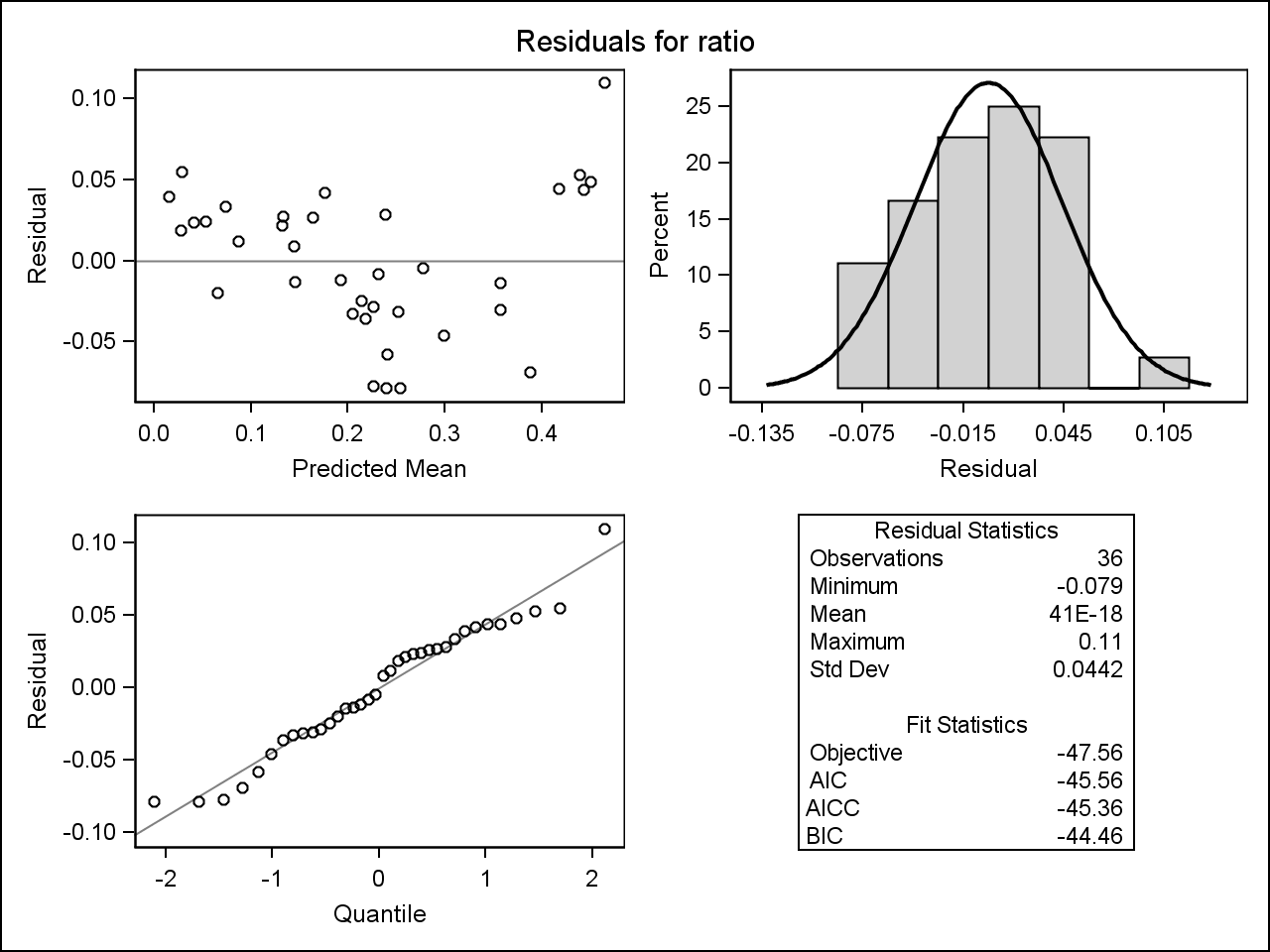 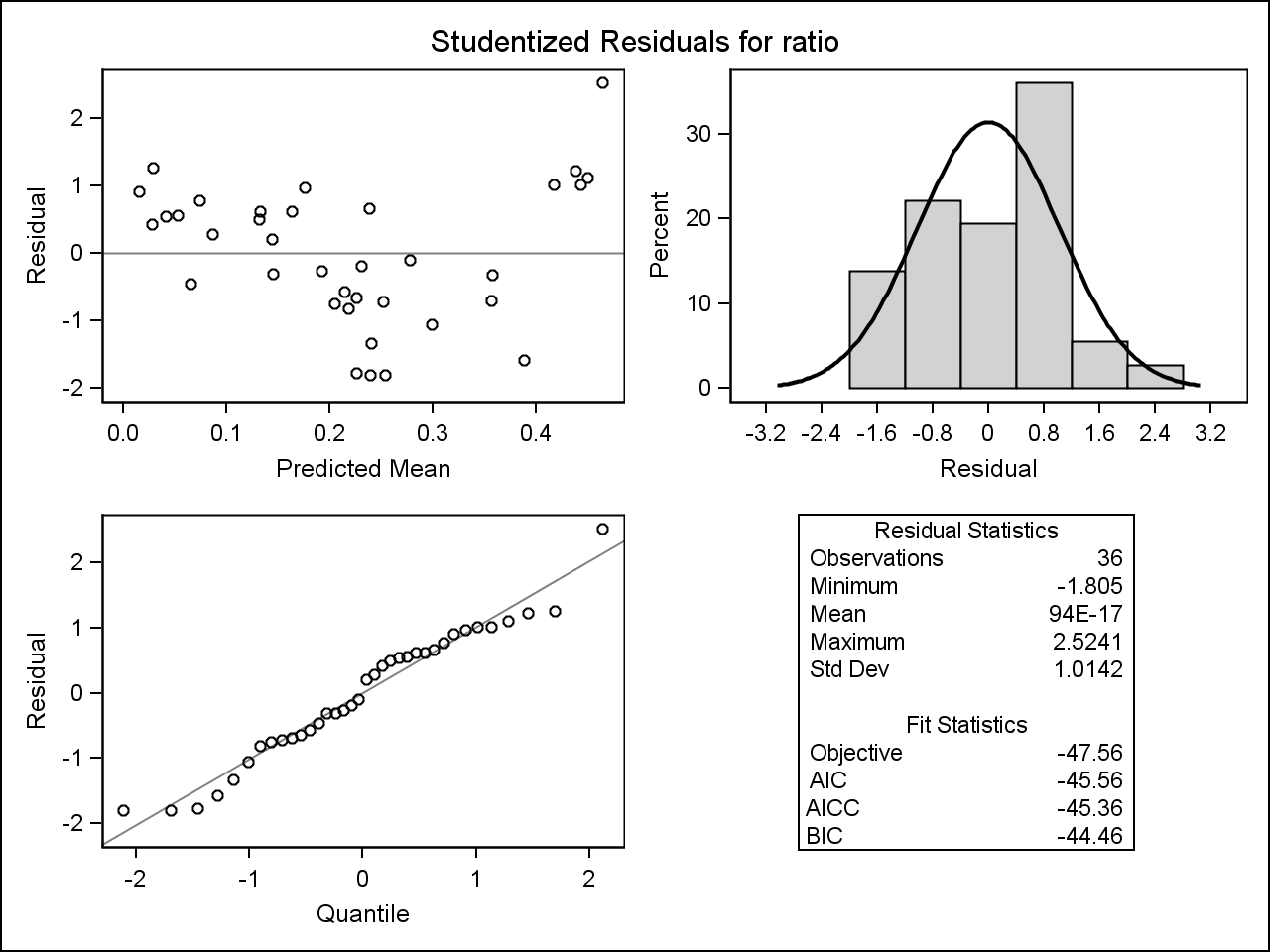 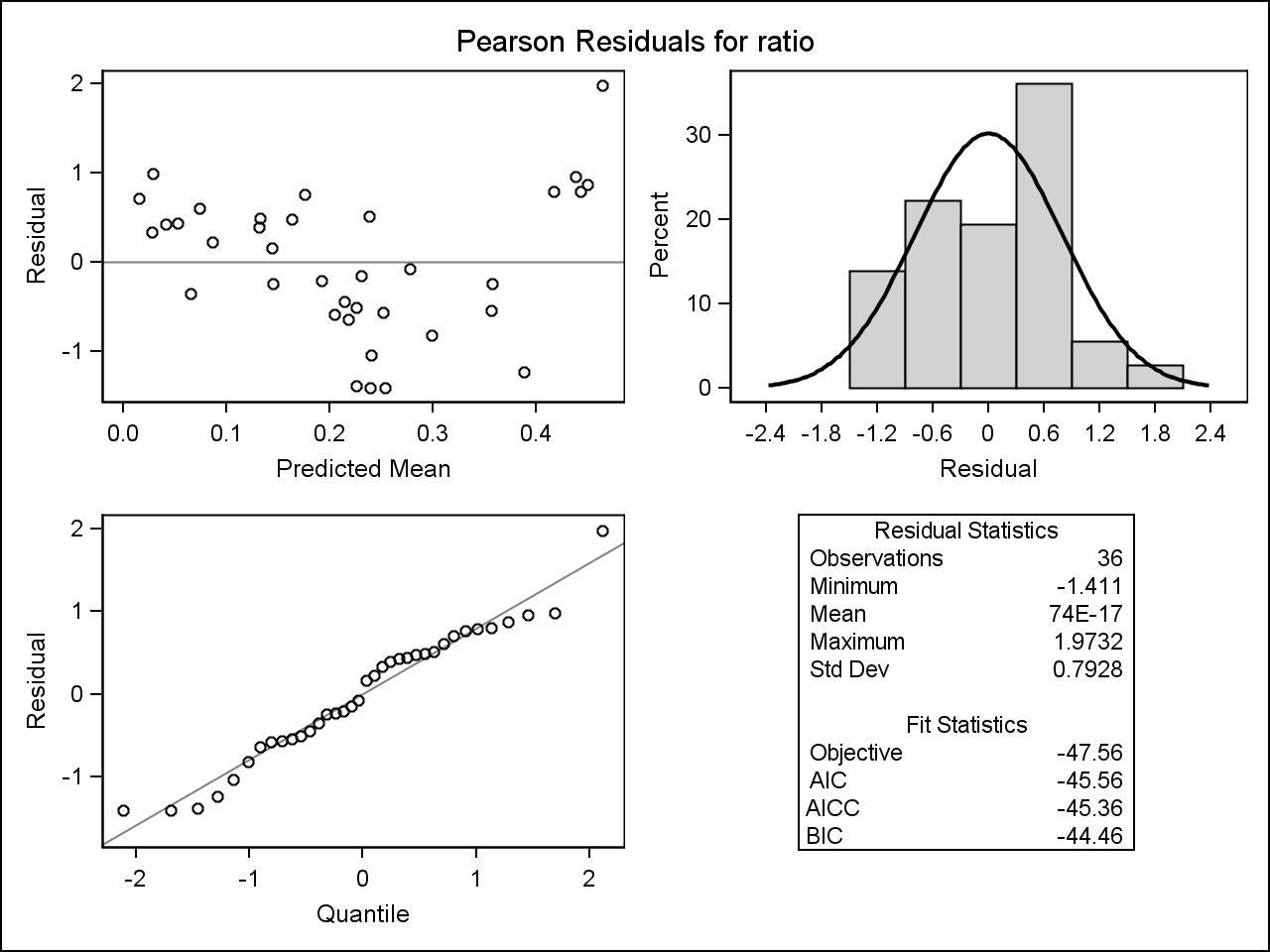 NAME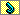 TREATREPROOTSHOOTTIMEEXPCRAZIcontrol10011CRAZIcontrol20.40.4111HUSKIcontrol10.08011HUSKIcontrol20.430.211LAKTIcontrol10.230.1611LAKTIcontrol20.18011ALGANScontrol11.810.5111ALGANScontrol20.310.2611PICKERcontrol11.18011PICKERcontrol20.54011FERGUScontrol11.03011FERGUScontrol20.84011CODISCOcontrol11.290.1611CODISCOcontrol21.61011CODIFARcontrol10.13011CODIFARcontrol20.98011CLARITIcontrol10.84011CLARITIcontrol21.09011JUSTINAcontrol10.590.4811JUSTINAcontrol20.50.2911PR29B29control10.08011PR29B29control20.98011P329D60control10.18011P329D60control20.25011CRAZIcold11.160.9211CRAZIcold21.010.4611HUSKIcold10.22011HUSKIcold20.44011LAKTIcold10.71011LAKTIcold20.7011ALGANScold10011ALGANScold200.1111PICKERcold11.25011PICKERcold24.030.4311FERGUScold10011FERGUScold20.56011CODISCOcold10.27011CODISCOcold20.22011CODIFARcold11.24011CODIFARcold22.08011CLARITIcold11.020.2211CLARITIcold21.230.2211JUSTINAcold10.410.3511JUSTINAcold20011PR29B29cold10.310.111PR29B29cold20.390.2311P329D60cold10.48011P329D60cold20.07011CRAZIcontrol10.28021CRAZIcontrol23.610.9721HUSKIcontrol10.350.1221HUSKIcontrol24.171.9421LAKTIcontrol13.250.7721LAKTIcontrol23.750.3621ALGANScontrol13.740.9121ALGANScontrol21.690.321PICKERcontrol16.541.2421PICKERcontrol24.170.3721FERGUScontrol15.321.0921FERGUScontrol26.712.821CODISCOcontrol15.280.8521CODISCOcontrol25.822.0721CODIFARcontrol11.55021CODIFARcontrol25.40.6521CLARITIcontrol14.681.4221CLARITIcontrol25.481.6421JUSTINAcontrol12.26021JUSTINAcontrol21.980.1921PR29B29control10.24021PR29B29control21.6021P329D60control12.89021P329D60control23.640.2521CRAZIcold12.021.7821CRAZIcold22.061.7521HUSKIcold10.34021HUSKIcold20.69021LAKTIcold12.10.6421LAKTIcold21.920.2521ALGANScold10.050.2821ALGANScold20.230.4321PICKERcold13.06021PICKERcold26.1021FERGUScold10.41021FERGUScold21.630.3921CODISCOcold10.930.3221CODISCOcold20.90.5221CODIFARcold12.530.2721CODIFARcold24.41.0921CLARITIcold11.780.4521CLARITIcold22.040.7821JUSTINAcold10.140.1221JUSTINAcold20021PR29B29cold10.990.4121PR29B29cold21.120.5721P329D60cold11.51021P329D60cold20.47021CRAZIcontrol11.49031CRAZIcontrol28.741.431HUSKIcontrol11.410.1331HUSKIcontrol28.612.7531LAKTIcontrol15.11.0331LAKTIcontrol26.640.4231ALGANScontrol17.053.0131ALGANScontrol24.621.9331PICKERcontrol113.711.9831PICKERcontrol212.290.9731FERGUScontrol19.921.4431FERGUScontrol213.394.2331CODISCOcontrol17.340.9431CODISCOcontrol29.682.431CODIFARcontrol12.71031CODIFARcontrol210.190.6931CLARITIcontrol110.121.7331CLARITIcontrol210.422.4531JUSTINAcontrol14.110.9731JUSTINAcontrol24.461.1231PR29B29control12.070.1631PR29B29control23.710.5231P329D60control14.81031P329D60control27.880.731CRAZIcold14.242.4631CRAZIcold24.12.2931HUSKIcold13.420.1431HUSKIcold23.48031LAKTIcold13.270.6931LAKTIcold23.010.2531ALGANScold10.120.2931ALGANScold20.320.4731PICKERcold16.111.131PICKERcold28.951.6531FERGUScold10.73031FERGUScold22.540.431CODISCOcold11.30.3431CODISCOcold21.140.5831CODIFARcold15.320.2831CODIFARcold26.191.1531CLARITIcold12.490.5931CLARITIcold23.370.9431JUSTINAcold11.090.5731JUSTINAcold20.26031PR29B29cold11.750.4431PR29B29cold21.750.631P329D60cold13.161.1931P329D60cold21.350.8931CRAZIcontrol14.180.9841CRAZIcontrol213.994.6841HUSKIcontrol14.91.1641HUSKIcontrol213.024.0541LAKTIcontrol19.352.2441LAKTIcontrol29.691.5741ALGANScontrol19.363.8441ALGANScontrol27.673.0741PICKERcontrol120.565.3241PICKERcontrol220.565.4441FERGUScontrol114.74.4341FERGUScontrol221.27.1841CODISCOcontrol19.611.6241CODISCOcontrol214.84.0141CODIFARcontrol15.480.2641CODIFARcontrol214.331.7241CLARITIcontrol115.783.741CLARITIcontrol215.64.8341JUSTINAcontrol17.082.0341JUSTINAcontrol27.541.5341PR29B29control14.570.8441PR29B29control25.31.3141P329D60control17.830.1541P329D60control212.412.8441CRAZIcold15.933.0341CRAZIcold25.452.7141HUSKIcold14.150.1541HUSKIcold24.32041LAKTIcold15.991.3241LAKTIcold25.590.3141ALGANScold10.880.6441ALGANScold21.140.5541PICKERcold18.081.1441PICKERcold210.861.7641FERGUScold11.660.5341FERGUScold25.050.9241CODISCOcold12.150.3841CODISCOcold21.971.0541CODIFARcold18.753.441CODIFARcold28.572.5741CLARITIcold13.591.4441CLARITIcold25.441.7841JUSTINAcold11.340.641JUSTINAcold20.28041PR29B29cold13.081.1141PR29B29cold23.441.1141P329D60cold14.851.2741P329D60cold22.010.9341CRAZIcontrol19.453.451CRAZIcontrol219.746.8451HUSKIcontrol110.183.2551HUSKIcontrol217.295.4751LAKTIcontrol113.584.9651LAKTIcontrol214.74.4751ALGANScontrol112.495.8651ALGANScontrol28.743.3151PICKERcontrol127.167.6351PICKERcontrol226.437.6351FERGUScontrol119.246.451FERGUScontrol229.5810.8351CODISCOcontrol112.132.3351CODISCOcontrol219.656.0751CODIFARcontrol19.751.5951CODIFARcontrol218.44.2651CLARITIcontrol121.425.4151CLARITIcontrol220.437.0451JUSTINAcontrol18.722.1751JUSTINAcontrol210.662.7351PR29B29control19.971.851PR29B29control27.281.4851P329D60control112.82.2751P329D60control218.585.1551CRAZIcold17.863.2851CRAZIcold27.242.8151HUSKIcold15.780.5751HUSKIcold25.92051LAKTIcold17.841.3551LAKTIcold27.210.3351ALGANScold11.040.751ALGANScold21.450.5951PICKERcold110.651.9751PICKERcold213.352.451FERGUScold12.910.5851FERGUScold26.30.9851CODISCOcold12.870.3951CODISCOcold22.671.1251CODIFARcold111.983.6251CODIFARcold210.22.651CLARITIcold14.621.6551CLARITIcold26.141.8951JUSTINAcold11.750.7551JUSTINAcold20.560.351PR29B29cold14.371.1851PR29B29cold24.941.1651P329D60cold16.961.3651P329D60cold23.110.9851CRAZIcontrol113.434.3361CRAZIcontrol224.638.3661HUSKIcontrol114.113.9461HUSKIcontrol218.516.0861LAKTIcontrol118.878.6261LAKTIcontrol218.545.8461ALGANScontrol117.768.2761ALGANScontrol210.874.2261PICKERcontrol128.628.0361PICKERcontrol230.058.7661FERGUScontrol121.867.1661FERGUScontrol234.5112.9461CODISCOcontrol113.093.0561CODISCOcontrol222.016.3561CODIFARcontrol116.612.6961CODIFARcontrol222.835.4361CLARITIcontrol123.836.0861CLARITIcontrol223.418.9661JUSTINAcontrol19.852.5161JUSTINAcontrol213.114.1761PR29B29control116.734.6361PR29B29control210.262.961P329D60control119.343.7861P329D60control223.636.161CRAZIcold19.213.661CRAZIcold28.462.9961HUSKIcold16.280.6261HUSKIcold26.59061LAKTIcold110.322.1861LAKTIcold29.540.7461ALGANScold11.961.261ALGANScold22.11.7661PICKERcold113.012.1161PICKERcold215.192.6361FERGUScold14.831.161FERGUScold28.091.561CODISCOcold14.250.5561CODISCOcold23.71.4861CODIFARcold115.814.0361CODIFARcold212.423.0561CLARITIcold16.62.8261CLARITIcold27.371.9661JUSTINAcold12.420.861JUSTINAcold21.050.3361PR29B29cold16.351.9961PR29B29cold27.032.661P329D60cold18.91.5361P329D60cold25.831.0461CRAZIcontrol116.24.7771CRAZIcontrol228.329.3471HUSKIcontrol118.175.0971HUSKIcontrol221.5771LAKTIcontrol122.8811.5771LAKTIcontrol222.728.1871ALGANScontrol121.6910.9871ALGANScontrol214.155.2671PICKERcontrol130.668.6271PICKERcontrol233.279.4371FERGUScontrol123.97.5371FERGUScontrol238.6714.4571CODISCOcontrol115.243.2171CODISCOcontrol224.48.0771CODIFARcontrol125.525.9671CODIFARcontrol227.717.1471CLARITIcontrol126.957.3571CLARITIcontrol227.9511.2771JUSTINAcontrol112.593.7871JUSTINAcontrol219.766.5771PR29B29control122.86.3271PR29B29control214.113.9171P329D60control127.297.0471P329D60control229.868.171CRAZIcold111.44.3171CRAZIcold210.393.3171HUSKIcold16.920.6671HUSKIcold27.55071LAKTIcold112.392.471LAKTIcold210.920.7871ALGANScold12.721.371ALGANScold22.721.9371PICKERcold115.973.2671PICKERcold217.753.9971FERGUScold16.231.1471FERGUScold29.71.7371CODISCOcold15.260.5771CODISCOcold24.541.5671CODIFARcold118.874.2971CODIFARcold214.513.3571CLARITIcold18.363.2671CLARITIcold29.232.2371JUSTINAcold13.261.0671JUSTINAcold22.160.871PR29B29cold18.22.171PR29B29cold29.672.8471P329D60cold110.982.5271P329D60cold28.822.2271CRAZIcontrol119.916.2681CRAZIcontrol234.2112.6581HUSKIcontrol124.97.5481HUSKIcontrol225.919.6581LAKTIcontrol127.3714.4981LAKTIcontrol227.9310.5481ALGANScontrol125.9114.1181ALGANScontrol218.577.2181PICKERcontrol135.0610.5981PICKERcontrol240.5711.4881FERGUScontrol129.059.6381FERGUScontrol245.9818.2181CODISCOcontrol118.54.4981CODISCOcontrol230.179.4181CODIFARcontrol132.927.4881CODIFARcontrol236.2510.5181CLARITIcontrol132.6710.7481CLARITIcontrol230.5711.6481JUSTINAcontrol115.735.9481JUSTINAcontrol224.269.9981PR29B29control128.169.381PR29B29control219.465.8881P329D60control135.6510.4581P329D60control236.1310.8381CRAZIcold113.234.7781CRAZIcold211.753.9181HUSKIcold17.591.7681HUSKIcold28.63281LAKTIcold115.064.181LAKTIcold212.542.4381ALGANScold142.2281ALGANScold23.782.8781PICKERcold117.393.6981PICKERcold219.464.3281FERGUScold18.292.7381FERGUScold212.223.7781CODISCOcold16.591.7281CODISCOcold25.732.381CODIFARcold122.544.9881CODIFARcold217.24.381CLARITIcold19.773.6381CLARITIcold210.873.1681JUSTINAcold14.110.8881JUSTINAcold23.181.1581PR29B29cold110.543.4581PR29B29cold212.894.1481P329D60cold114.263.5481P329D60cold210.412.1481CRAZIcontrol10.670.5812CRAZIcontrol20.770.6712HUSKIcontrol11.140.1112HUSKIcontrol21.660.2412LAKTIcontrol10.07012LAKTIcontrol21.20.1312ALGANScontrol10.07012ALGANScontrol20.130.1512PICKERcontrol10.780.1812PICKERcontrol21.42012FERGUScontrol12.270.1412FERGUScontrol21.430.0612CODISCOcontrol10.59012CODISCOcontrol20.710.1412CODIFARcontrol10.68012CODIFARcontrol20.79012CLARITIcontrol10.660.0912CLARITIcontrol20.48012JUSTINAcontrol11.370.0912JUSTINAcontrol20.25012PR29B29control10.41012PR29B29control20.21012P329D60control12.99012P329D60control21.61012CRAZIcold11.561.2112CRAZIcold21.061.2712HUSKIcold10.50.1312HUSKIcold20.85012LAKTIcold10.13012LAKTIcold20.41012ALGANScold10.05012ALGANScold20.170.0812PICKERcold12.180.2312PICKERcold20.65012FERGUScold10.27012FERGUScold20.18012CODISCOcold10.11012CODISCOcold20.330.1112CODIFARcold11.710.1412CODIFARcold20.60.0812CLARITIcold10.560.1312CLARITIcold20.540.1412JUSTINAcold10.13012JUSTINAcold20.21012PR29B29cold10.540.312PR29B29cold20.360.1312P329D60cold11.28012P329D60cold20.33012CRAZIcontrol14.351.8822CRAZIcontrol24.423.0322HUSKIcontrol13.671.1722HUSKIcontrol23.621.0922LAKTIcontrol13.660.4422LAKTIcontrol23.260.8822ALGANScontrol11.340.8522ALGANScontrol21.490.6822PICKERcontrol16.021.3122PICKERcontrol26.881.3222FERGUScontrol18.570.8822FERGUScontrol25.731.2122CODISCOcontrol13.820.7622CODISCOcontrol23.721.0722CODIFARcontrol12.93022CODIFARcontrol23.360.2222CLARITIcontrol13.571.0922CLARITIcontrol24.121.6222JUSTINAcontrol13.58022JUSTINAcontrol20.8022PR29B29control11.040.7522PR29B29control21.181.1822P329D60control16.470.1222P329D60control24.35022CRAZIcold12.061.2822CRAZIcold21.331.3422HUSKIcold10.670.1322HUSKIcold21.06022LAKTIcold10.17022LAKTIcold20.64022ALGANScold10.36022ALGANScold20.27022PICKERcold13.340.2522PICKERcold21.11022FERGUScold10.35022FERGUScold20.24022CODISCOcold10.07022CODISCOcold20.410.1322CODIFARcold12.140.1422CODIFARcold20.940.1222CLARITIcold10.73022CLARITIcold20.70.1522JUSTINAcold10.2022JUSTINAcold20.31022PR29B29cold11.180.5722PR29B29cold20.630.2722P329D60cold12.47022P329D60cold21.24022CRAZIcontrol18.913.2632CRAZIcontrol28.643.5832HUSKIcontrol16.22.2332HUSKIcontrol25.581.9532LAKTIcontrol14.361.4432LAKTIcontrol25.552.6632ALGANScontrol15.32.4532ALGANScontrol24.291.9932PICKERcontrol110.992.0232PICKERcontrol213.022.7932FERGUScontrol111.722.4432FERGUScontrol210.531.9832CODISCOcontrol19.272.5132CODISCOcontrol29.682.8632CODIFARcontrol15.17032CODIFARcontrol25.940.4732CLARITIcontrol16.421.6232CLARITIcontrol211.13.1832JUSTINAcontrol15.792.6832JUSTINAcontrol21.350.1332PR29B29control11.662.0932PR29B29control22.162.4732P329D60control19.942.0632P329D60control27.081.2232CRAZIcold12.751.9632CRAZIcold221.9432HUSKIcold11.660.9432HUSKIcold21.570.6732LAKTIcold10.430.1132LAKTIcold21.60.1232ALGANScold10.660.3432ALGANScold20.370.3332PICKERcold14.781.2632PICKERcold22.530.5932FERGUScold10.52032FERGUScold20.39032CODISCOcold10.670.232CODISCOcold20.830.2632CODIFARcold12.870.332CODIFARcold21.710.5132CLARITIcold11.430.1332CLARITIcold21.150.4732JUSTINAcold10.23032JUSTINAcold20.830.532PR29B29cold11.810.8432PR29B29cold20.890.432P329D60cold13.670.1432P329D60cold22.150.1632CRAZIcontrol113.474.6342CRAZIcontrol212.874.1342HUSKIcontrol19.953.1242HUSKIcontrol29.653.0442LAKTIcontrol18.642.4442LAKTIcontrol29.894.4442ALGANScontrol19.254.0542ALGANScontrol27.13.3142PICKERcontrol115.952.7442PICKERcontrol219.164.2742FERGUScontrol114.874.7442FERGUScontrol214.376.1142CODISCOcontrol1123.4242CODISCOcontrol212.653.7642CODIFARcontrol190.9642CODIFARcontrol211.191.5342CLARITIcontrol19.272.1642CLARITIcontrol218.084.7442JUSTINAcontrol111.574.0742JUSTINAcontrol22.710.7642PR29B29control14.463.4342PR29B29control25.083.7642P329D60control116.893.9942P329D60control212.542.4442CRAZIcold13.322.0242CRAZIcold22.281.8542HUSKIcold12.391.0342HUSKIcold21.940.6742LAKTIcold10.90.1742LAKTIcold23.240.3142ALGANScold10.940.4242ALGANScold20.410.442PICKERcold15.51.3342PICKERcold23.160.6542FERGUScold10.62042FERGUScold20.51042CODISCOcold10.990.2142CODISCOcold20.670.2942CODIFARcold14.230.342CODIFARcold23.330.5842CLARITIcold12.070.542CLARITIcold22.060.9542JUSTINAcold10.33042JUSTINAcold20.960.5242PR29B29cold12.71.342PR29B29cold21.340.6342P329D60cold14.120.2342P329D60cold22.560.1942CRAZIcontrol118.86.7152CRAZIcontrol218.035.6352HUSKIcontrol113.74.0152HUSKIcontrol213.724.1352LAKTIcontrol113.634.1852LAKTIcontrol216.528.0452ALGANScontrol112.895.7452ALGANScontrol29.823.9552PICKERcontrol121.634.0652PICKERcontrol224.615.3352FERGUScontrol121.886.8852FERGUScontrol219.868.3852CODISCOcontrol114.724.3252CODISCOcontrol215.634.6552CODIFARcontrol112.822.4652CODIFARcontrol216.443.5552CLARITIcontrol112.592.8752CLARITIcontrol223.846.3552JUSTINAcontrol114.095.4552JUSTINAcontrol24.921.3952PR29B29control17.265.3652PR29B29control28.044.0452P329D60control124.826.1852P329D60control217.74452CRAZIcold14.042.3152CRAZIcold22.831.8852HUSKIcold13.21.5152HUSKIcold22.760.7952LAKTIcold11.370.2352LAKTIcold24.890.552ALGANScold11.220.4952ALGANScold20.450.4852PICKERcold16.211.5952PICKERcold23.861.3352FERGUScold10.97052FERGUScold20.79052CODISCOcold11.720.6752CODISCOcold21.440.4252CODIFARcold15.591.2552CODIFARcold25.352.252CLARITIcold12.720.8752CLARITIcold22.971.4252JUSTINAcold10.52052JUSTINAcold21.10.5452PR29B29cold13.591.7652PR29B29cold21.780.8752P329D60cold14.570.3752P329D60cold22.960.2952CRAZIcontrol124.138.7862CRAZIcontrol223.197.1262HUSKIcontrol116.485.1362HUSKIcontrol216.35.4762LAKTIcontrol115.915.9162LAKTIcontrol219.8811.6462ALGANScontrol116.537.4362ALGANScontrol212.554.6962PICKERcontrol127.315.3862PICKERcontrol230.076.3962FERGUScontrol125.389.0362FERGUScontrol224.3610.762CODISCOcontrol118.325.4162CODISCOcontrol219.235.7162CODIFARcontrol116.643.9562CODIFARcontrol221.695.5762CLARITIcontrol115.93.5962CLARITIcontrol229.617.9662JUSTINAcontrol116.617.6962JUSTINAcontrol27.141.9162PR29B29control112.857.2962PR29B29control213.934.3262P329D60control132.748.3662P329D60control222.945.5562CRAZIcold14.592.562CRAZIcold23.312.1662HUSKIcold13.541.7262HUSKIcold23.591.262LAKTIcold12.530.3862LAKTIcold25.680.8762ALGANScold11.790.6562ALGANScold20.530.6262PICKERcold17.061.9462PICKERcold24.451.5362FERGUScold11.030.0662FERGUScold20.850.0462CODISCOcold12.10.7562CODISCOcold21.730.4862CODIFARcold16.111.5162CODIFARcold25.962.3362CLARITIcold13.221.1262CLARITIcold23.71.762JUSTINAcold10.81062JUSTINAcold21.370.5862PR29B29cold15.382.6862PR29B29cold22.671.3462P329D60cold15.470.662P329D60cold23.770.4262CRAZIcontrol128.0511.1872CRAZIcontrol227.499.2572HUSKIcontrol119.256.2472HUSKIcontrol218.896.872LAKTIcontrol118.28.6172LAKTIcontrol223.2516.372ALGANScontrol120.179.1272ALGANScontrol215.285.3772PICKERcontrol131.397.5272PICKERcontrol232.817.2572FERGUScontrol128.8814.1372FERGUScontrol229.1212.8872CODISCOcontrol121.926.4872CODISCOcontrol222.826.7672CODIFARcontrol120.476.5172CODIFARcontrol226.947.4972CLARITIcontrol120.815.2872CLARITIcontrol236.5410.4172JUSTINAcontrol121.649.9272JUSTINAcontrol211.572.4472PR29B29control121.879.7372PR29B29control219.66.4272P329D60control141.111.9672P329D60control225.697.0472CRAZIcold15.142.772CRAZIcold23.782.4472HUSKIcold13.881.9372HUSKIcold24.431.6172LAKTIcold13.70.5472LAKTIcold26.471.2572ALGANScold11.890.9172ALGANScold20.620.6672PICKERcold17.92.372PICKERcold25.041.7472FERGUScold11.440.1272FERGUScold21.190.0872CODISCOcold12.490.8272CODISCOcold22.020.5472CODIFARcold16.641.7872CODIFARcold26.572.4772CLARITIcold13.721.3772CLARITIcold24.431.9872JUSTINAcold10.850.1272JUSTINAcold21.410.5872PR29B29cold16.112.7472PR29B29cold23.481.7572P329D60cold15.670.6772P329D60cold24.090.4272CRAZIcontrol131.9813.5782CRAZIcontrol231.7811.3882HUSKIcontrol124.88.4882HUSKIcontrol224.069.4882LAKTIcontrol122.7711.382LAKTIcontrol229.9720.9682ALGANScontrol123.8110.8182ALGANScontrol218.016.0682PICKERcontrol135.489.6682PICKERcontrol235.568.1182FERGUScontrol138.3319.2282FERGUScontrol238.3215.6582CODISCOcontrol129.128.6482CODISCOcontrol230.028.8782CODIFARcontrol132.519.0682CODIFARcontrol237.549.482CLARITIcontrol125.726.9882CLARITIcontrol243.4812.8782JUSTINAcontrol131.6313.1382JUSTINAcontrol218.714.782PR29B29control130.8812.1682PR29B29control225.278.5282P329D60control149.4615.5682P329D60control228.458.5282CRAZIcold16.253.182CRAZIcold24.742.9982HUSKIcold14.562.3582HUSKIcold26.12.4382LAKTIcold16.030.8582LAKTIcold28.05282ALGANScold121.1682ALGANScold20.720.782PICKERcold19.583.0182PICKERcold26.232.1582FERGUScold11.910.2582FERGUScold21.590.1682CODISCOcold13.250.9882CODISCOcold22.60.6682CODIFARcold17.682.3182CODIFARcold27.792.7482CLARITIcold14.721.8782CLARITIcold25.892.5482JUSTINAcold10.890.2482JUSTINAcold21.450.5782PR29B29cold16.832.8182PR29B29cold24.292.1682P329D60cold15.870.7382P329D60cold24.410.4382CRAZIcontrol11.020.913CRAZIcontrol20.440.5713HUSKIcontrol10.76013HUSKIcontrol20.250.0713LAKTIcontrol10.06013LAKTIcontrol20.19013ALGANScontrol10.450.3113ALGANScontrol21.650.4213PICKERcontrol10.18013PICKERcontrol22.870.9413FERGUScontrol10.25013FERGUScontrol20.23013CODISCOcontrol11.750.6313CODISCOcontrol21.931.1113CODIFARcontrol10.42013CODIFARcontrol20.24013CLARITIcontrol10013CLARITIcontrol21.010.3713JUSTINAcontrol10013JUSTINAcontrol20.440.5213PR29B29control10.160.0713PR29B29control20013P329D60control11.41013P329D60control20.73013CRAZIcold10.14013CRAZIcold20013HUSKIcold10.060.0713HUSKIcold20013LAKTIcold10013LAKTIcold20.270.1213ALGANScold10.10.0913ALGANScold20.16013PICKERcold10.14013PICKERcold20013FERGUScold10013FERGUScold20.490.2313CODISCOcold10.14013CODISCOcold20.750.3413CODIFARcold10.16013CODIFARcold21.33013CLARITIcold10.23013CLARITIcold20.140.1113JUSTINAcold10.28013JUSTINAcold20.11013PR29B29cold10.1013PR29B29cold20.24013P329D60cold10.44013P329D60cold21.51013CRAZIcontrol13.311.2323CRAZIcontrol22.831.1423HUSKIcontrol12.660.5523HUSKIcontrol22.430.6823LAKTIcontrol10.82023LAKTIcontrol21.22023ALGANScontrol11.810.623ALGANScontrol23.360.5423PICKERcontrol12.150.0723PICKERcontrol27.861.8823FERGUScontrol11.430.3723FERGUScontrol21.670.4123CODISCOcontrol13.751.0923CODISCOcontrol24.131.6923CODIFARcontrol12.950.9323CODIFARcontrol22.50.823CLARITIcontrol13.190.7823CLARITIcontrol23.610.8323JUSTINAcontrol12.590.1823JUSTINAcontrol22.990.5823PR29B29control11.710.9223PR29B29control20.620.1623P329D60control14.460.5623P329D60control24.270.4423CRAZIcold10.770.6523CRAZIcold20.30.3823HUSKIcold11.670.4323HUSKIcold20.230.1523LAKTIcold10.080.0223LAKTIcold21.270.1923ALGANScold10.22023ALGANScold20.57023PICKERcold11.360.0923PICKERcold21.070.3223FERGUScold10.12023FERGUScold21.120.1223CODISCOcold10.56023CODISCOcold20.910.2323CODIFARcold10.99023CODIFARcold21.55023CLARITIcold10.810.0223CLARITIcold20.750.1223JUSTINAcold10.4023JUSTINAcold20.19023PR29B29cold10.440.1623PR29B29cold20.350.1423P329D60cold11.41023P329D60cold22.95023CRAZIcontrol15.631.7933CRAZIcontrol25.211.7933HUSKIcontrol14.561.133HUSKIcontrol24.611.2933LAKTIcontrol11.57033LAKTIcontrol22.240.4133ALGANScontrol14.542.2233ALGANScontrol26.342.3533PICKERcontrol14.120.3533PICKERcontrol212.842.8133FERGUScontrol12.60.7433FERGUScontrol23.10.8133CODISCOcontrol15.741.5633CODISCOcontrol26.332.2733CODIFARcontrol15.251.0133CODIFARcontrol24.670.7833CLARITIcontrol16.371.5633CLARITIcontrol26.211.2933JUSTINAcontrol15.180.6433JUSTINAcontrol25.541.0333PR29B29control17.982.2133PR29B29control23.51.1333P329D60control17.51.1333P329D60control27.80.8733CRAZIcold11.831.1233CRAZIcold21.451.1333HUSKIcold12.520.9533HUSKIcold21.120.4733LAKTIcold10.160.0333LAKTIcold22.270.2733ALGANScold10.340.4933ALGANScold20.970.2933PICKERcold12.690.7133PICKERcold21.920.5833FERGUScold10.24033FERGUScold21.75033CODISCOcold11.230.0433CODISCOcold21.110.1133CODIFARcold11.870.4733CODIFARcold21.770.1933CLARITIcold11.390.2733CLARITIcold21.360.1833JUSTINAcold10.950.5133JUSTINAcold20.22033PR29B29cold10.780.3233PR29B29cold20.460.2933P329D60cold12.38033P329D60cold24.390.3633CRAZIcontrol110.292.6843CRAZIcontrol29.993.0143HUSKIcontrol110.222.3143HUSKIcontrol213.563.4243LAKTIcontrol18.452.0443LAKTIcontrol28.282.2943ALGANScontrol17.233.2343ALGANScontrol28.463.143PICKERcontrol18.060.743PICKERcontrol222.824.6943FERGUScontrol110.052.7343FERGUScontrol213.824.4243CODISCOcontrol19.742.543CODISCOcontrol210.733.4343CODIFARcontrol17.551.5643CODIFARcontrol26.851.4143CLARITIcontrol112.753.1243CLARITIcontrol211.42.243JUSTINAcontrol170.9243JUSTINAcontrol28.932.0543PR29B29control114.253.543PR29B29control26.392.143P329D60control113.62.2543P329D60control214.871.7543CRAZIcold12.881.5943CRAZIcold22.591.8943HUSKIcold13.371.4643HUSKIcold22.080.7943LAKTIcold10.260.0743LAKTIcold22.650.4743ALGANScold10.420.5643ALGANScold21.310.4143PICKERcold14.031.3243PICKERcold22.780.8443FERGUScold10.3043FERGUScold22.19043CODISCOcold11.40.0843CODISCOcold21.350.3343CODIFARcold13.060.9543CODIFARcold22.90.3943CLARITIcold12.250.6743CLARITIcold22.190.5543JUSTINAcold11.160.5343JUSTINAcold20.29043PR29B29cold11.140.4943PR29B29cold20.70.4543P329D60cold12.890.0343P329D60cold24.980.4743CRAZIcontrol114.183.8153CRAZIcontrol212.643.7453HUSKIcontrol115.883.5353HUSKIcontrol222.525.5453LAKTIcontrol115.334.0853LAKTIcontrol214.314.1853ALGANScontrol18.13.5753ALGANScontrol211.685.0353PICKERcontrol110.941.4853PICKERcontrol226.365.2753FERGUScontrol117.54.7253FERGUScontrol224.548.0453CODISCOcontrol111.122.7553CODISCOcontrol213.384.2253CODIFARcontrol112.152.1853CODIFARcontrol211.192.0253CLARITIcontrol116.764.0853CLARITIcontrol213.272.753JUSTINAcontrol18.821.253JUSTINAcontrol212.333.0653PR29B29control116.543.9853PR29B29control28.682.5753P329D60control116.933.1353P329D60control218.912.9953CRAZIcold13.611.7653CRAZIcold23.242.153HUSKIcold14.621.8953HUSKIcold22.891.0253LAKTIcold10.350.2153LAKTIcold23.040.5353ALGANScold10.50.6353ALGANScold21.650.5353PICKERcold14.391.953PICKERcold23.111.2153FERGUScold10.470.1353FERGUScold23.421.4953CODISCOcold11.760.1853CODISCOcold21.660.7353CODIFARcold13.731.2353CODIFARcold23.080.453CLARITIcold12.560.9653CLARITIcold22.440.7253JUSTINAcold11.370.5553JUSTINAcold20.46053PR29B29cold11.921.1253PR29B29cold22.621.0853P329D60cold13.390.1953P329D60cold25.570.5953CRAZIcontrol118.084.9363CRAZIcontrol215.34.4863HUSKIcontrol116.945.4363HUSKIcontrol223.928.6363LAKTIcontrol118.526.9963LAKTIcontrol218.147.4663ALGANScontrol110.164.5163ALGANScontrol216.767.2963PICKERcontrol113.832.2663PICKERcontrol229.95.8663FERGUScontrol122.417.8463FERGUScontrol227.4611.9963CODISCOcontrol112.51363CODISCOcontrol216.035.0663CODIFARcontrol117.745.0163CODIFARcontrol218.284.8163CLARITIcontrol120.775.0563CLARITIcontrol215.133.1963JUSTINAcontrol112.52.0263JUSTINAcontrol215.753.6763PR29B29control118.834.4663PR29B29control210.973.0463P329D60control120.264.0263P329D60control222.964.2463CRAZIcold13.851.8163CRAZIcold23.832.3163HUSKIcold14.791.9663HUSKIcold23.561.363LAKTIcold10.470.3463LAKTIcold23.990.663ALGANScold10.670.7763ALGANScold22.320.7663PICKERcold14.821.8663PICKERcold23.451.2363FERGUScold10.70.163FERGUScold23.541.763CODISCOcold11.90.2563CODISCOcold21.691.1163CODIFARcold14.41.5163CODIFARcold23.260.463CLARITIcold12.881.2563CLARITIcold22.70.8963JUSTINAcold11.780.5963JUSTINAcold20.71063PR29B29cold12.911.7263PR29B29cold23.971.6663P329D60cold14.240.3763P329D60cold26.330.8263CRAZIcontrol125.877.1773CRAZIcontrol220.625.9673HUSKIcontrol1187.3373HUSKIcontrol225.3311.7373LAKTIcontrol121.79.973LAKTIcontrol221.9610.7473ALGANScontrol1135.5573ALGANScontrol220.599.8673PICKERcontrol119.63.8273PICKERcontrol236.987.0373FERGUScontrol127.3210.9773FERGUScontrol230.3815.9473CODISCOcontrol115.283.5173CODISCOcontrol221.326.6973CODIFARcontrol123.327.8473CODIFARcontrol225.367.673CLARITIcontrol128.86.9873CLARITIcontrol218.864.1873JUSTINAcontrol116.182.8573JUSTINAcontrol219.184.2973PR29B29control123.415.4273PR29B29control215.553.9773P329D60control126.935.7873P329D60control231.056.7373CRAZIcold14.11.8573CRAZIcold24.422.5373HUSKIcold14.962.0273HUSKIcold24.241.5773LAKTIcold10.650.4673LAKTIcold25.50.6673ALGANScold10.820.8473ALGANScold22.411.0873PICKERcold15.741.8273PICKERcold24.111.2673FERGUScold10.930.1873FERGUScold23.71.9173CODISCOcold12.040.3273CODISCOcold21.721.4773CODIFARcold15.081.6573CODIFARcold23.60.4473CLARITIcold13.321.4973CLARITIcold23.091.0473JUSTINAcold11.860.7473JUSTINAcold20.730.0773PR29B29cold13.451.9173PR29B29cold24.711.8573P329D60cold14.530.3973P329D60cold26.560.8973CRAZIcontrol131.558.7483CRAZIcontrol225.157.2683HUSKIcontrol123.079.483HUSKIcontrol232.4715.0383LAKTIcontrol126.1511.9383LAKTIcontrol226.4612.9383ALGANScontrol117.187.5483ALGANScontrol224.2112.6283PICKERcontrol123.064.583PICKERcontrol243.58.2783FERGUScontrol132.8313.2283FERGUScontrol236.5819.2183CODISCOcontrol118.874.3383CODISCOcontrol226.338.2683CODIFARcontrol130.2910.7483CODIFARcontrol232.9410.4283CLARITIcontrol133.18.0283CLARITIcontrol221.684.883JUSTINAcontrol123.544.583JUSTINAcontrol226.035.5283PR29B29control130.016.9583PR29B29control219.935.0983P329D60control134.087.3183P329D60control239.38.5283CRAZIcold14.792.0583CRAZIcold25.482.883HUSKIcold15.442.2483HUSKIcold25.121.9683LAKTIcold10.830.7383LAKTIcold271.0783ALGANScold10.980.9183ALGANScold22.491.483PICKERcold17.092.3483PICKERcold25.071.6183FERGUScold11.190.3783FERGUScold24.22.3683CODISCOcold12.650.3883CODISCOcold22.231.6783CODIFARcold15.971.8383CODIFARcold24.240.4983CLARITIcold14.371.9883CLARITIcold24.061.3983JUSTINAcold11.950.8883JUSTINAcold20.780.1583PR29B29cold142.1183PR29B29cold25.462.0483P329D60cold14.940.4183P329D60cold26.80.9483Model InformationModel InformationData SetWORK.COLDDependent VariablelogrootCovariance StructureUnstructuredSubject EffectREP*NAME*TREAT*EXPEstimation MethodREMLResidual Variance MethodNoneFixed Effects SE MethodModel-BasedDegrees of Freedom MethodBetween-WithinClass Level InformationClass Level InformationClass Level InformationClassLevelsValuesREP21 2NAME12ALGANS CLARITI CODIFAR CODISCO CRAZI FERGUS HUSKI JUSTINA LAKTI P329D60 PICKER PR29B29TREAT2cold controlEXP31 2 3TIME81 2 3 4 5 6 7 8DimensionsDimensionsCovariance Parameters36Columns in X354Columns in Z0Subjects144Max Obs Per Subject8Number of ObservationsNumber of ObservationsNumber of Observations Read1152Number of Observations Used1152Number of Observations Not Used0Iteration HistoryIteration HistoryIteration HistoryIteration HistoryIterationEvaluations-2 Res Log LikeCriterion01907.4444477912-1019.480589250.0000036621-1019.485731830.00000000Convergence criteria met.Estimated R Correlation Matrix for REP*NAME*TREAT*EXP 1 ALGANS cold 1Estimated R Correlation Matrix for REP*NAME*TREAT*EXP 1 ALGANS cold 1Estimated R Correlation Matrix for REP*NAME*TREAT*EXP 1 ALGANS cold 1Estimated R Correlation Matrix for REP*NAME*TREAT*EXP 1 ALGANS cold 1Estimated R Correlation Matrix for REP*NAME*TREAT*EXP 1 ALGANS cold 1Estimated R Correlation Matrix for REP*NAME*TREAT*EXP 1 ALGANS cold 1Estimated R Correlation Matrix for REP*NAME*TREAT*EXP 1 ALGANS cold 1Estimated R Correlation Matrix for REP*NAME*TREAT*EXP 1 ALGANS cold 1Estimated R Correlation Matrix for REP*NAME*TREAT*EXP 1 ALGANS cold 1RowCol1Col2Col3Col4Col5Col6Col7Col811.00000.73980.54850.45790.38280.30410.23890.197320.73981.00000.88070.73260.60220.51170.41940.359330.54850.88071.00000.86800.75860.65550.55330.487140.45790.73260.86801.00000.94720.86600.78130.721450.38280.60220.75860.94721.00000.95930.88540.824860.30410.51170.65550.86600.95931.00000.96870.924370.23890.41940.55330.78130.88540.96871.00000.980780.19730.35930.48710.72140.82480.92430.98071.0000Covariance Parameter EstimatesCovariance Parameter EstimatesCovariance Parameter EstimatesCov ParmSubjectEstimateUN(1,1)REP*NAME*TREAT*EXP0.09942UN(2,1)REP*NAME*TREAT*EXP0.08012UN(2,2)REP*NAME*TREAT*EXP0.1180UN(3,1)REP*NAME*TREAT*EXP0.06093UN(3,2)REP*NAME*TREAT*EXP0.1066UN(3,3)REP*NAME*TREAT*EXP0.1241UN(4,1)REP*NAME*TREAT*EXP0.04748UN(4,2)REP*NAME*TREAT*EXP0.08274UN(4,3)REP*NAME*TREAT*EXP0.1006UN(4,4)REP*NAME*TREAT*EXP0.1081UN(5,1)REP*NAME*TREAT*EXP0.03750UN(5,2)REP*NAME*TREAT*EXP0.06428UN(5,3)REP*NAME*TREAT*EXP0.08305UN(5,4)REP*NAME*TREAT*EXP0.09679UN(5,5)REP*NAME*TREAT*EXP0.09656UN(6,1)REP*NAME*TREAT*EXP0.02993UN(6,2)REP*NAME*TREAT*EXP0.05487UN(6,3)REP*NAME*TREAT*EXP0.07210UN(6,4)REP*NAME*TREAT*EXP0.08890UN(6,5)REP*NAME*TREAT*EXP0.09306UN(6,6)REP*NAME*TREAT*EXP0.09747UN(7,1)REP*NAME*TREAT*EXP0.02379UN(7,2)REP*NAME*TREAT*EXP0.04549UN(7,3)REP*NAME*TREAT*EXP0.06156UN(7,4)REP*NAME*TREAT*EXP0.08112UN(7,5)REP*NAME*TREAT*EXP0.08688UN(7,6)REP*NAME*TREAT*EXP0.09550UN(7,7)REP*NAME*TREAT*EXP0.09973UN(8,1)REP*NAME*TREAT*EXP0.02013UN(8,2)REP*NAME*TREAT*EXP0.03993UN(8,3)REP*NAME*TREAT*EXP0.05552UN(8,4)REP*NAME*TREAT*EXP0.07674UN(8,5)REP*NAME*TREAT*EXP0.08293UN(8,6)REP*NAME*TREAT*EXP0.09336UN(8,7)REP*NAME*TREAT*EXP0.1002UN(8,8)REP*NAME*TREAT*EXP0.1047Fit StatisticsFit Statistics-2 Res Log Likelihood-1019.5AIC (smaller is better)-947.5AICC (smaller is better)-944.6BIC (smaller is better)-840.6Null Model Likelihood Ratio TestNull Model Likelihood Ratio TestNull Model Likelihood Ratio TestDFChi-SquarePr > ChiSq351926.93<.0001Type 3 Tests of Fixed EffectsType 3 Tests of Fixed EffectsType 3 Tests of Fixed EffectsType 3 Tests of Fixed EffectsType 3 Tests of Fixed EffectsEffectNum DFDen DFF ValuePr > FEXP211817.38<.0001NAME1111810.91<.0001TREAT1118585.40<.0001NAME*TREAT111184.44<.0001TIME7118688.76<.0001NAME*TIME771183.62<.0001TREAT*TIME711887.55<.0001NAME*TREAT*TIME771182.60<.0001Least Squares MeansLeast Squares MeansLeast Squares MeansLeast Squares MeansLeast Squares MeansLeast Squares MeansLeast Squares MeansLeast Squares MeansLeast Squares MeansEffectNAMETREATTIMEEstimateStandard ErrorDFt ValuePr > |t|NAME*TREAT*TIMEALGANScold10.074920.12871180.580.5617NAME*TREAT*TIMEALGANScold20.24200.14021181.730.0870NAME*TREAT*TIMEALGANScold30.36390.14381182.530.0127NAME*TREAT*TIMEALGANScold40.59770.13421184.45<.0001NAME*TREAT*TIMEALGANScold50.69300.12691185.46<.0001NAME*TREAT*TIMEALGANScold60.89680.12751187.04<.0001NAME*TREAT*TIMEALGANScold70.99940.12891187.75<.0001NAME*TREAT*TIMEALGANScold81.12460.13211188.51<.0001NAME*TREAT*TIMEALGANScontrol10.47320.12871183.680.0004NAME*TREAT*TIMEALGANScontrol21.13560.14021188.10<.0001NAME*TREAT*TIMEALGANScontrol31.83730.143811812.77<.0001NAME*TREAT*TIMEALGANScontrol42.21200.134211816.48<.0001NAME*TREAT*TIMEALGANScontrol52.43980.126911819.23<.0001NAME*TREAT*TIMEALGANScontrol62.69420.127511821.14<.0001NAME*TREAT*TIMEALGANScontrol72.89900.128911822.49<.0001NAME*TREAT*TIMEALGANScontrol83.09170.132111823.41<.0001NAME*TREAT*TIMECLARITIcold10.45330.12871183.520.0006NAME*TREAT*TIMECLARITIcold20.72770.14021185.19<.0001NAME*TREAT*TIMECLARITIcold31.01800.14381187.08<.0001NAME*TREAT*TIMECLARITIcold41.32750.13421189.89<.0001NAME*TREAT*TIMECLARITIcold51.48160.126911811.68<.0001NAME*TREAT*TIMECLARITIcold61.63410.127511812.82<.0001NAME*TREAT*TIMECLARITIcold71.77960.128911813.80<.0001NAME*TREAT*TIMECLARITIcold81.97120.132111814.92<.0001NAME*TREAT*TIMECLARITIcontrol10.49070.12871183.810.0002NAME*TREAT*TIMECLARITIcontrol21.61990.140211811.55<.0001NAME*TREAT*TIMECLARITIcontrol32.21910.143811815.43<.0001NAME*TREAT*TIMECLARITIcontrol42.67440.134211819.92<.0001NAME*TREAT*TIMECLARITIcontrol52.92190.126911823.03<.0001NAME*TREAT*TIMECLARITIcontrol63.08610.127511824.21<.0001NAME*TREAT*TIMECLARITIcontrol73.29780.128911825.58<.0001NAME*TREAT*TIMECLARITIcontrol83.45000.132111826.12<.0001NAME*TREAT*TIMECODIFARcold10.73210.12871185.69<.0001NAME*TREAT*TIMECODIFARcold21.06310.14021187.58<.0001NAME*TREAT*TIMECODIFARcold31.37330.14381189.55<.0001NAME*TREAT*TIMECODIFARcold41.73630.134211812.93<.0001NAME*TREAT*TIMECODIFARcold51.94560.126911815.34<.0001NAME*TREAT*TIMECODIFARcold62.07600.127511816.29<.0001NAME*TREAT*TIMECODIFARcold72.18660.128911816.96<.0001NAME*TREAT*TIMECODIFARcold82.33210.132111817.66<.0001NAME*TREAT*TIMECODIFARcontrol10.41200.12871183.200.0018NAME*TREAT*TIMECODIFARcontrol21.37670.14021189.82<.0001NAME*TREAT*TIMECODIFARcontrol31.84180.143811812.81<.0001NAME*TREAT*TIMECODIFARcontrol42.26800.134211816.90<.0001NAME*TREAT*TIMECODIFARcontrol52.65030.126911820.89<.0001NAME*TREAT*TIMECODIFARcontrol62.98690.127511823.43<.0001NAME*TREAT*TIMECODIFARcontrol73.24920.128911825.20<.0001NAME*TREAT*TIMECODIFARcontrol83.54550.132111826.84<.0001NAME*TREAT*TIMECODISCOcold10.25300.12871181.970.0517NAME*TREAT*TIMECODISCOcold20.46710.14021183.330.0012NAME*TREAT*TIMECODISCOcold30.70990.14381184.94<.0001NAME*TREAT*TIMECODISCOcold40.86110.13421186.41<.0001NAME*TREAT*TIMECODISCOcold51.08990.12691188.59<.0001NAME*TREAT*TIMECODISCOcold61.23260.12751189.67<.0001NAME*TREAT*TIMECODISCOcold71.33560.128911810.36<.0001NAME*TREAT*TIMECODISCOcold81.52140.132111811.52<.0001NAME*TREAT*TIMECODISCOcontrol10.81250.12871186.31<.0001NAME*TREAT*TIMECODISCOcontrol21.67920.140211811.97<.0001NAME*TREAT*TIMECODISCOcontrol32.18120.143811815.17<.0001NAME*TREAT*TIMECODISCOcontrol42.52280.134211818.79<.0001NAME*TREAT*TIMECODISCOcontrol52.72160.126911821.45<.0001NAME*TREAT*TIMECODISCOcontrol62.86470.127511822.48<.0001NAME*TREAT*TIMECODISCOcontrol73.03670.128911823.55<.0001NAME*TREAT*TIMECODISCOcontrol83.25780.132111824.66<.0001NAME*TREAT*TIMECRAZIcold10.54370.12871184.22<.0001NAME*TREAT*TIMECRAZIcold20.83690.14021185.97<.0001NAME*TREAT*TIMECRAZIcold31.27370.14381188.86<.0001NAME*TREAT*TIMECRAZIcold41.51420.134211811.28<.0001NAME*TREAT*TIMECRAZIcold51.70390.126911813.43<.0001NAME*TREAT*TIMECRAZIcold61.81770.127511814.26<.0001NAME*TREAT*TIMECRAZIcold71.94150.128911815.06<.0001NAME*TREAT*TIMECRAZIcold82.09240.132111815.84<.0001NAME*TREAT*TIMECRAZIcontrol10.41470.12871183.220.0016NAME*TREAT*TIMECRAZIcontrol21.32430.14021189.44<.0001NAME*TREAT*TIMECRAZIcontrol31.91100.143811813.29<.0001NAME*TREAT*TIMECRAZIcontrol42.41250.134211817.97<.0001NAME*TREAT*TIMECRAZIcontrol52.77390.126911821.87<.0001NAME*TREAT*TIMECRAZIcontrol63.01050.127511823.62<.0001NAME*TREAT*TIMECRAZIcontrol73.21770.128911824.96<.0001NAME*TREAT*TIMECRAZIcontrol83.38900.132111825.66<.0001NAME*TREAT*TIMEFERGUScold10.20800.12871181.620.1088NAME*TREAT*TIMEFERGUScold20.44840.14021183.200.0018NAME*TREAT*TIMEFERGUScold30.63120.14381184.39<.0001NAME*TREAT*TIMEFERGUScold40.84920.13421186.33<.0001NAME*TREAT*TIMEFERGUScold51.08050.12691188.52<.0001NAME*TREAT*TIMEFERGUScold61.22280.12751189.59<.0001NAME*TREAT*TIMEFERGUScold71.37160.128911810.64<.0001NAME*TREAT*TIMEFERGUScold81.54380.132111811.69<.0001NAME*TREAT*TIMEFERGUScontrol10.63680.12871184.95<.0001NAME*TREAT*TIMEFERGUScontrol21.65360.140211811.79<.0001NAME*TREAT*TIMEFERGUScontrol32.12290.143811814.76<.0001NAME*TREAT*TIMEFERGUScontrol42.74150.134211820.42<.0001NAME*TREAT*TIMEFERGUScontrol53.12570.126911824.64<.0001NAME*TREAT*TIMEFERGUScontrol63.28440.127511825.77<.0001NAME*TREAT*TIMEFERGUScontrol73.41460.128911826.49<.0001NAME*TREAT*TIMEFERGUScontrol83.62400.132111827.44<.0001NAME*TREAT*TIMEHUSKIcold10.27370.12871182.130.0355NAME*TREAT*TIMEHUSKIcold20.54030.14021183.850.0002NAME*TREAT*TIMEHUSKIcold31.15300.14381188.02<.0001NAME*TREAT*TIMEHUSKIcold41.36820.134211810.19<.0001NAME*TREAT*TIMEHUSKIcold51.61540.126911812.73<.0001NAME*TREAT*TIMEHUSKIcold61.72040.127511813.50<.0001NAME*TREAT*TIMEHUSKIcold71.82230.128911814.13<.0001NAME*TREAT*TIMEHUSKIcold81.96090.132111814.85<.0001NAME*TREAT*TIMEHUSKIcontrol10.49370.12871183.840.0002NAME*TREAT*TIMEHUSKIcontrol21.25740.14021188.97<.0001NAME*TREAT*TIMEHUSKIcontrol31.74010.143811812.10<.0001NAME*TREAT*TIMEHUSKIcontrol42.37840.134211817.72<.0001NAME*TREAT*TIMEHUSKIcontrol52.78030.126911821.92<.0001NAME*TREAT*TIMEHUSKIcontrol62.91680.127511822.88<.0001NAME*TREAT*TIMEHUSKIcontrol73.04670.128911823.63<.0001NAME*TREAT*TIMEHUSKIcontrol83.28500.132111824.87<.0001NAME*TREAT*TIMEJUSTINAcold10.16790.12871181.300.1945NAME*TREAT*TIMEJUSTINAcold20.18230.14021181.300.1961NAME*TREAT*TIMEJUSTINAcold30.44100.14381183.070.0027NAME*TREAT*TIMEJUSTINAcold40.51330.13421183.820.0002NAME*TREAT*TIMEJUSTINAcold50.64300.12691185.07<.0001NAME*TREAT*TIMEJUSTINAcold60.82710.12751186.49<.0001NAME*TREAT*TIMEJUSTINAcold70.94890.12891187.36<.0001NAME*TREAT*TIMEJUSTINAcold81.04210.13211187.89<.0001NAME*TREAT*TIMEJUSTINAcontrol10.38660.12871183.000.0033NAME*TREAT*TIMEJUSTINAcontrol21.17420.14021188.37<.0001NAME*TREAT*TIMEJUSTINAcontrol31.63300.143811811.35<.0001NAME*TREAT*TIMEJUSTINAcontrol42.07520.134211815.46<.0001NAME*TREAT*TIMEJUSTINAcontrol52.34950.126911818.52<.0001NAME*TREAT*TIMEJUSTINAcontrol62.56960.127511820.16<.0001NAME*TREAT*TIMEJUSTINAcontrol72.85700.128911822.16<.0001NAME*TREAT*TIMEJUSTINAcontrol83.16830.132111823.99<.0001NAME*TREAT*TIMELAKTIcold10.29530.12871182.290.0235NAME*TREAT*TIMELAKTIcold20.62520.14021184.46<.0001NAME*TREAT*TIMELAKTIcold30.91450.14381186.36<.0001NAME*TREAT*TIMELAKTIcold41.24040.13421189.24<.0001NAME*TREAT*TIMELAKTIcold51.43620.126911811.32<.0001NAME*TREAT*TIMELAKTIcold61.65580.127511812.99<.0001NAME*TREAT*TIMELAKTIcold71.83400.128911814.23<.0001NAME*TREAT*TIMELAKTIcold82.03640.132111815.42<.0001NAME*TREAT*TIMELAKTIcontrol10.24350.12871181.890.0610NAME*TREAT*TIMELAKTIcontrol21.23160.14021188.78<.0001NAME*TREAT*TIMELAKTIcontrol31.58660.143811811.03<.0001NAME*TREAT*TIMELAKTIcontrol42.30570.134211817.18<.0001NAME*TREAT*TIMELAKTIcontrol52.75020.126911821.68<.0001NAME*TREAT*TIMELAKTIcontrol62.95860.127511823.21<.0001NAME*TREAT*TIMELAKTIcontrol73.12310.128911824.22<.0001NAME*TREAT*TIMELAKTIcontrol83.32100.132111825.14<.0001NAME*TREAT*TIMEP329D60cold10.47570.12871183.700.0003NAME*TREAT*TIMEP329D60cold20.93490.14021186.67<.0001NAME*TREAT*TIMEP329D60cold31.31180.14381189.12<.0001NAME*TREAT*TIMEP329D60cold41.48640.134211811.07<.0001NAME*TREAT*TIMEP329D60cold51.65720.126911813.06<.0001NAME*TREAT*TIMEP329D60cold61.88190.127511814.77<.0001NAME*TREAT*TIMEP329D60cold72.00430.128911815.55<.0001NAME*TREAT*TIMEP329D60cold82.10180.132111815.91<.0001NAME*TREAT*TIMEP329D60control10.69330.12871185.39<.0001NAME*TREAT*TIMEP329D60control21.65680.140211811.81<.0001NAME*TREAT*TIMEP329D60control32.12330.143811814.76<.0001NAME*TREAT*TIMEP329D60control42.61820.134211819.50<.0001NAME*TREAT*TIMEP329D60control52.94310.126911823.20<.0001NAME*TREAT*TIMEP329D60control63.19070.127511825.03<.0001NAME*TREAT*TIMEP329D60control73.43220.128911826.62<.0001NAME*TREAT*TIMEP329D60control83.62890.132111827.47<.0001NAME*TREAT*TIMEPICKERcold10.70250.12871185.46<.0001NAME*TREAT*TIMEPICKERcold21.19370.14021188.51<.0001NAME*TREAT*TIMEPICKERcold31.60870.143811811.18<.0001NAME*TREAT*TIMEPICKERcold41.82030.134211813.56<.0001NAME*TREAT*TIMEPICKERcold51.96230.126911815.47<.0001NAME*TREAT*TIMEPICKERcold62.07680.127511816.29<.0001NAME*TREAT*TIMEPICKERcold72.21440.128911817.18<.0001NAME*TREAT*TIMEPICKERcold82.36020.132111817.87<.0001NAME*TREAT*TIMEPICKERcontrol10.69840.12871185.43<.0001NAME*TREAT*TIMEPICKERcontrol21.83420.140211813.08<.0001NAME*TREAT*TIMEPICKERcontrol32.44350.143811816.99<.0001NAME*TREAT*TIMEPICKERcontrol42.89170.134211821.54<.0001NAME*TREAT*TIMEPICKERcontrol53.13350.126911824.70<.0001NAME*TREAT*TIMEPICKERcontrol63.28850.127511825.80<.0001NAME*TREAT*TIMEPICKERcontrol73.44170.128911826.70<.0001NAME*TREAT*TIMEPICKERcontrol83.58070.132111827.11<.0001NAME*TREAT*TIMEPR29B29cold10.27480.12871182.140.0348NAME*TREAT*TIMEPR29B29cold20.56200.14021184.010.0001NAME*TREAT*TIMEPR29B29cold30.77470.14381185.39<.0001NAME*TREAT*TIMEPR29B29cold41.05780.13421187.88<.0001NAME*TREAT*TIMEPR29B29cold51.39450.126911810.99<.0001NAME*TREAT*TIMEPR29B29cold61.69970.127511813.34<.0001NAME*TREAT*TIMEPR29B29cold71.88050.128911814.59<.0001NAME*TREAT*TIMEPR29B29cold82.04600.132111815.49<.0001NAME*TREAT*TIMEPR29B29control10.24040.12871181.870.0642NAME*TREAT*TIMEPR29B29control20.69040.14021184.92<.0001NAME*TREAT*TIMEPR29B29control31.41660.14381189.85<.0001NAME*TREAT*TIMEPR29B29control41.96420.134211814.63<.0001NAME*TREAT*TIMEPR29B29control52.32610.126911818.34<.0001NAME*TREAT*TIMEPR29B29control62.68300.127511821.05<.0001NAME*TREAT*TIMEPR29B29control73.00690.128911823.32<.0001NAME*TREAT*TIMEPR29B29control83.26620.132111824.73<.0001Tests of Effect SlicesTests of Effect SlicesTests of Effect SlicesTests of Effect SlicesTests of Effect SlicesTests of Effect SlicesTests of Effect SlicesTests of Effect SlicesEffectNAMETREATTIMENum DFDen DFF ValuePr > FNAME*TREAT*TIMEALGANS1511827.47<.0001NAME*TREAT*TIMECLARITI1511835.40<.0001NAME*TREAT*TIMECODIFAR1511838.48<.0001NAME*TREAT*TIMECODISCO1511830.51<.0001NAME*TREAT*TIMECRAZI1511833.14<.0001NAME*TREAT*TIMEFERGUS1511842.18<.0001NAME*TREAT*TIMEHUSKI1511839.51<.0001NAME*TREAT*TIMEJUSTINA1511833.86<.0001NAME*TREAT*TIMELAKTI1511842.39<.0001NAME*TREAT*TIMEP329D601511834.64<.0001NAME*TREAT*TIMEPICKER1511833.52<.0001NAME*TREAT*TIMEPR29B291511836.21<.0001NAME*TREAT*TIMEcold9511815.25<.0001NAME*TREAT*TIMEcontrol9511848.53<.0001NAME*TREAT*TIME1231182.450.0009NAME*TREAT*TIME22311811.99<.0001NAME*TREAT*TIME32311817.21<.0001NAME*TREAT*TIME42311828.55<.0001NAME*TREAT*TIME52311837.42<.0001NAME*TREAT*TIME62311838.29<.0001NAME*TREAT*TIME72311840.65<.0001NAME*TREAT*TIME82311841.57<.0001NAME*TREAT*TIMEALGANS111184.790.0307NAME*TREAT*TIMEALGANS2111820.30<.0001NAME*TREAT*TIMEALGANS3111852.47<.0001NAME*TREAT*TIMEALGANS4111872.30<.0001NAME*TREAT*TIMEALGANS5111894.80<.0001NAME*TREAT*TIMEALGANS6111899.44<.0001NAME*TREAT*TIMEALGANS71118108.54<.0001NAME*TREAT*TIMEALGANS81118110.89<.0001NAME*TREAT*TIMECLARITI111180.040.8376NAME*TREAT*TIMECLARITI2111820.24<.0001NAME*TREAT*TIMECLARITI3111834.87<.0001NAME*TREAT*TIMECLARITI4111850.33<.0001NAME*TREAT*TIMECLARITI5111864.45<.0001NAME*TREAT*TIMECLARITI6111864.90<.0001NAME*TREAT*TIMECLARITI7111869.34<.0001NAME*TREAT*TIMECLARITI8111862.68<.0001NAME*TREAT*TIMECODIFAR111183.090.0813NAME*TREAT*TIMECODIFAR211182.500.1166NAME*TREAT*TIMECODIFAR311185.310.0230NAME*TREAT*TIMECODIFAR411187.840.0060NAME*TREAT*TIMECODIFAR5111815.430.0001NAME*TREAT*TIMECODIFAR6111825.54<.0001NAME*TREAT*TIMECODIFAR7111833.97<.0001NAME*TREAT*TIMECODIFAR8111842.20<.0001NAME*TREAT*TIMECODISCO111189.440.0026NAME*TREAT*TIMECODISCO2111837.36<.0001NAME*TREAT*TIMECODISCO3111852.32<.0001NAME*TREAT*TIMECODISCO4111876.61<.0001NAME*TREAT*TIMECODISCO5111882.71<.0001NAME*TREAT*TIMECODISCO6111881.98<.0001NAME*TREAT*TIMECODISCO7111887.05<.0001NAME*TREAT*TIMECODISCO8111886.41<.0001NAME*TREAT*TIMECRAZI111180.500.4800NAME*TREAT*TIMECRAZI211186.040.0154NAME*TREAT*TIMECRAZI311189.820.0022NAME*TREAT*TIMECRAZI4111822.39<.0001NAME*TREAT*TIMECRAZI5111835.57<.0001NAME*TREAT*TIMECRAZI6111843.79<.0001NAME*TREAT*TIMECRAZI7111849.00<.0001NAME*TREAT*TIMECRAZI8111848.18<.0001NAME*TREAT*TIMEFERGUS111185.550.0202NAME*TREAT*TIMEFERGUS2111836.93<.0001NAME*TREAT*TIMEFERGUS3111853.79<.0001NAME*TREAT*TIMEFERGUS4111899.35<.0001NAME*TREAT*TIMEFERGUS51118129.95<.0001NAME*TREAT*TIMEFERGUS61118130.82<.0001NAME*TREAT*TIMEFERGUS71118125.56<.0001NAME*TREAT*TIMEFERGUS81118124.01<.0001NAME*TREAT*TIMEHUSKI111181.460.2293NAME*TREAT*TIMEHUSKI2111813.080.0004NAME*TREAT*TIMEHUSKI311188.330.0046NAME*TREAT*TIMEHUSKI4111828.31<.0001NAME*TREAT*TIMEHUSKI5111842.15<.0001NAME*TREAT*TIMEHUSKI6111844.06<.0001NAME*TREAT*TIMEHUSKI7111845.10<.0001NAME*TREAT*TIMEHUSKI8111850.25<.0001NAME*TREAT*TIMEJUSTINA111181.440.2320NAME*TREAT*TIMEJUSTINA2111825.02<.0001NAME*TREAT*TIMEJUSTINA3111834.34<.0001NAME*TREAT*TIMEJUSTINA4111867.69<.0001NAME*TREAT*TIMEJUSTINA5111890.47<.0001NAME*TREAT*TIMEJUSTINA6111893.45<.0001NAME*TREAT*TIMEJUSTINA71118109.52<.0001NAME*TREAT*TIMEJUSTINA81118129.56<.0001NAME*TREAT*TIMELAKTI111180.080.7763NAME*TREAT*TIMELAKTI211189.350.0028NAME*TREAT*TIMELAKTI3111810.920.0013NAME*TREAT*TIMELAKTI4111831.49<.0001NAME*TREAT*TIMELAKTI5111853.64<.0001NAME*TREAT*TIMELAKTI6111852.24<.0001NAME*TREAT*TIMELAKTI7111850.00<.0001NAME*TREAT*TIMELAKTI8111847.29<.0001NAME*TREAT*TIMEP329D60111181.430.2344NAME*TREAT*TIMEP329D602111813.250.0004NAME*TREAT*TIMEP329D603111815.920.0001NAME*TREAT*TIMEP329D604111835.55<.0001NAME*TREAT*TIMEP329D605111851.37<.0001NAME*TREAT*TIMEP329D606111852.72<.0001NAME*TREAT*TIMEP329D607111861.34<.0001NAME*TREAT*TIMEP329D608111866.83<.0001NAME*TREAT*TIMEPICKER111180.000.9819NAME*TREAT*TIMEPICKER2111810.430.0016NAME*TREAT*TIMEPICKER3111816.84<.0001NAME*TREAT*TIMEPICKER4111831.85<.0001NAME*TREAT*TIMEPICKER5111842.62<.0001NAME*TREAT*TIMEPICKER6111845.19<.0001NAME*TREAT*TIMEPICKER7111845.31<.0001NAME*TREAT*TIMEPICKER8111842.69<.0001NAME*TREAT*TIMEPR29B29111180.040.8505NAME*TREAT*TIMEPR29B29211180.420.5188NAME*TREAT*TIMEPR29B29311189.960.0020NAME*TREAT*TIMEPR29B294111822.80<.0001NAME*TREAT*TIMEPR29B295111826.96<.0001NAME*TREAT*TIMEPR29B296111829.76<.0001NAME*TREAT*TIMEPR29B297111838.17<.0001NAME*TREAT*TIMEPR29B298111842.67<.0001NAME*TREAT*TIMEALGANScold71188.68<.0001NAME*TREAT*TIMEALGANScontrol711838.91<.0001NAME*TREAT*TIMECLARITIcold711815.84<.0001NAME*TREAT*TIMECLARITIcontrol711855.21<.0001NAME*TREAT*TIMECODIFARcold711816.10<.0001NAME*TREAT*TIMECODIFARcontrol711864.75<.0001NAME*TREAT*TIMECODISCOcold711815.50<.0001NAME*TREAT*TIMECODISCOcontrol711840.43<.0001NAME*TREAT*TIMECRAZIcold711816.17<.0001NAME*TREAT*TIMECRAZIcontrol711852.29<.0001NAME*TREAT*TIMEFERGUScold711814.88<.0001NAME*TREAT*TIMEFERGUScontrol711863.92<.0001NAME*TREAT*TIMEHUSKIcold711821.70<.0001NAME*TREAT*TIMEHUSKIcontrol711858.73<.0001NAME*TREAT*TIMEJUSTINAcold71187.00<.0001NAME*TREAT*TIMEJUSTINAcontrol711854.80<.0001NAME*TREAT*TIMELAKTIcold711819.49<.0001NAME*TREAT*TIMELAKTIcontrol711868.05<.0001NAME*TREAT*TIMEP329D60cold711815.41<.0001NAME*TREAT*TIMEP329D60control711852.73<.0001NAME*TREAT*TIMEPICKERcold711817.47<.0001NAME*TREAT*TIMEPICKERcontrol711851.60<.0001NAME*TREAT*TIMEPR29B29cold711822.00<.0001NAME*TREAT*TIMEPR29B29control711853.11<.0001NAME*TREAT*TIMEcold1111182.640.0047NAME*TREAT*TIMEcold2111184.94<.0001NAME*TREAT*TIMEcold3111187.41<.0001NAME*TREAT*TIMEcold41111810.05<.0001NAME*TREAT*TIMEcold51111811.85<.0001NAME*TREAT*TIMEcold61111810.97<.0001NAME*TREAT*TIMEcold71111811.04<.0001NAME*TREAT*TIMEcold81111810.92<.0001NAME*TREAT*TIMEcontrol1111181.950.0399NAME*TREAT*TIMEcontrol2111185.19<.0001NAME*TREAT*TIMEcontrol3111184.42<.0001NAME*TREAT*TIMEcontrol4111184.28<.0001NAME*TREAT*TIMEcontrol5111184.54<.0001NAME*TREAT*TIMEcontrol6111183.340.0005NAME*TREAT*TIMEcontrol7111182.520.0069NAME*TREAT*TIMEcontrol8111181.890.0476Model InformationModel InformationData SetWORK.COLDDependent VariablelogshootCovariance StructureUnstructuredSubject EffectREP*NAME*TREAT*EXPEstimation MethodREMLResidual Variance MethodNoneFixed Effects SE MethodModel-BasedDegrees of Freedom MethodBetween-WithinClass Level InformationClass Level InformationClass Level InformationClassLevelsValuesREP21 2NAME12ALGANS CLARITI CODIFAR CODISCO CRAZI FERGUS HUSKI JUSTINA LAKTI P329D60 PICKER PR29B29TREAT2cold controlEXP31 2 3TIME81 2 3 4 5 6 7 8DimensionsDimensionsCovariance Parameters36Columns in X354Columns in Z0Subjects144Max Obs Per Subject8Number of ObservationsNumber of ObservationsNumber of Observations Read1152Number of Observations Used1152Number of Observations Not Used0Iteration HistoryIteration HistoryIteration HistoryIteration HistoryIterationEvaluations-2 Res Log LikeCriterion01590.0904488712-661.254268320.0002694021-661.606738640.0000051031-661.613004580.00000000Convergence criteria met.Estimated R Correlation Matrix for REP*NAME*TREAT*EXP 1 ALGANS cold 1Estimated R Correlation Matrix for REP*NAME*TREAT*EXP 1 ALGANS cold 1Estimated R Correlation Matrix for REP*NAME*TREAT*EXP 1 ALGANS cold 1Estimated R Correlation Matrix for REP*NAME*TREAT*EXP 1 ALGANS cold 1Estimated R Correlation Matrix for REP*NAME*TREAT*EXP 1 ALGANS cold 1Estimated R Correlation Matrix for REP*NAME*TREAT*EXP 1 ALGANS cold 1Estimated R Correlation Matrix for REP*NAME*TREAT*EXP 1 ALGANS cold 1Estimated R Correlation Matrix for REP*NAME*TREAT*EXP 1 ALGANS cold 1Estimated R Correlation Matrix for REP*NAME*TREAT*EXP 1 ALGANS cold 1RowCol1Col2Col3Col4Col5Col6Col7Col811.00000.36930.33080.15930.10270.094910.13900.0584020.36931.00000.76580.61940.49140.44060.37900.362830.33080.76581.00000.80950.67100.60230.58360.501140.15930.61940.80951.00000.85380.78980.71020.639350.10270.49140.67100.85381.00000.92830.86160.753360.094910.44060.60230.78980.92831.00000.95370.872270.13900.37900.58360.71020.86160.95371.00000.912680.058400.36280.50110.63930.75330.87220.91261.0000Covariance Parameter EstimatesCovariance Parameter EstimatesCovariance Parameter EstimatesCov ParmSubjectEstimateUN(1,1)REP*NAME*TREAT*EXP0.02368UN(2,1)REP*NAME*TREAT*EXP0.01373UN(2,2)REP*NAME*TREAT*EXP0.05840UN(3,1)REP*NAME*TREAT*EXP0.01562UN(3,2)REP*NAME*TREAT*EXP0.05678UN(3,3)REP*NAME*TREAT*EXP0.09412UN(4,1)REP*NAME*TREAT*EXP0.007566UN(4,2)REP*NAME*TREAT*EXP0.04620UN(4,3)REP*NAME*TREAT*EXP0.07665UN(4,4)REP*NAME*TREAT*EXP0.09526UN(5,1)REP*NAME*TREAT*EXP0.004374UN(5,2)REP*NAME*TREAT*EXP0.03286UN(5,3)REP*NAME*TREAT*EXP0.05697UN(5,4)REP*NAME*TREAT*EXP0.07292UN(5,5)REP*NAME*TREAT*EXP0.07657UN(6,1)REP*NAME*TREAT*EXP0.004164UN(6,2)REP*NAME*TREAT*EXP0.03036UN(6,3)REP*NAME*TREAT*EXP0.05268UN(6,4)REP*NAME*TREAT*EXP0.06950UN(6,5)REP*NAME*TREAT*EXP0.07324UN(6,6)REP*NAME*TREAT*EXP0.08129UN(7,1)REP*NAME*TREAT*EXP0.006400UN(7,2)REP*NAME*TREAT*EXP0.02741UN(7,3)REP*NAME*TREAT*EXP0.05359UN(7,4)REP*NAME*TREAT*EXP0.06561UN(7,5)REP*NAME*TREAT*EXP0.07136UN(7,6)REP*NAME*TREAT*EXP0.08138UN(7,7)REP*NAME*TREAT*EXP0.08958UN(8,1)REP*NAME*TREAT*EXP0.002781UN(8,2)REP*NAME*TREAT*EXP0.02713UN(8,3)REP*NAME*TREAT*EXP0.04758UN(8,4)REP*NAME*TREAT*EXP0.06107UN(8,5)REP*NAME*TREAT*EXP0.06451UN(8,6)REP*NAME*TREAT*EXP0.07697UN(8,7)REP*NAME*TREAT*EXP0.08454UN(8,8)REP*NAME*TREAT*EXP0.09579Fit StatisticsFit Statistics-2 Res Log Likelihood-661.6AIC (smaller is better)-589.6AICC (smaller is better)-586.7BIC (smaller is better)-482.7Null Model Likelihood Ratio TestNull Model Likelihood Ratio TestNull Model Likelihood Ratio TestDFChi-SquarePr > ChiSq351251.70<.0001Type 3 Tests of Fixed EffectsType 3 Tests of Fixed EffectsType 3 Tests of Fixed EffectsType 3 Tests of Fixed EffectsType 3 Tests of Fixed EffectsEffectNum DFDen DFF ValuePr > FEXP21183.240.0426NAME111185.52<.0001TREAT1118446.64<.0001NAME*TREAT111184.76<.0001TIME7118491.43<.0001NAME*TIME771183.07<.0001TREAT*TIME711888.93<.0001NAME*TREAT*TIME771182.83<.0001Least Squares MeansLeast Squares MeansLeast Squares MeansLeast Squares MeansLeast Squares MeansLeast Squares MeansLeast Squares MeansLeast Squares MeansLeast Squares MeansEffectNAMETREATTIMEEstimateStandard ErrorDFt ValuePr > |t|NAME*TREAT*TIMEALGANScold10.044580.062821180.710.4793NAME*TREAT*TIMEALGANScold20.10080.098651181.020.3092NAME*TREAT*TIMEALGANScold30.31190.12521182.490.0142NAME*TREAT*TIMEALGANScold40.40140.12601183.190.0018NAME*TREAT*TIMEALGANScold50.44980.11301183.980.0001NAME*TREAT*TIMEALGANScold60.65390.11641185.62<.0001NAME*TREAT*TIMEALGANScold70.73400.12221186.01<.0001NAME*TREAT*TIMEALGANScold80.89100.12631187.05<.0001NAME*TREAT*TIMEALGANScontrol10.23390.062821183.720.0003NAME*TREAT*TIMEALGANScontrol20.49090.098651184.98<.0001NAME*TREAT*TIMEALGANScontrol31.19600.12521189.55<.0001NAME*TREAT*TIMEALGANScontrol41.48570.126011811.79<.0001NAME*TREAT*TIMEALGANScontrol51.70170.113011815.06<.0001NAME*TREAT*TIMEALGANScontrol61.92860.116411816.57<.0001NAME*TREAT*TIMEALGANScontrol72.12470.122211817.39<.0001NAME*TREAT*TIMEALGANScontrol82.33340.126311818.47<.0001NAME*TREAT*TIMECLARITIcold10.12590.062821182.000.0474NAME*TREAT*TIMECLARITIcold20.20350.098651182.060.0413NAME*TREAT*TIMECLARITIcold30.33970.12521182.710.0077NAME*TREAT*TIMECLARITIcold40.65650.12601185.21<.0001NAME*TREAT*TIMECLARITIcold50.79350.11301187.02<.0001NAME*TREAT*TIMECLARITIcold60.93630.11641188.04<.0001NAME*TREAT*TIMECLARITIcold71.03360.12221188.46<.0001NAME*TREAT*TIMECLARITIcold81.20660.12631189.55<.0001NAME*TREAT*TIMECLARITIcontrol10.066830.062821181.060.2896NAME*TREAT*TIMECLARITIcontrol20.78930.098651188.00<.0001NAME*TREAT*TIMECLARITIcontrol31.06750.12521188.52<.0001NAME*TREAT*TIMECLARITIcontrol41.46460.126011811.62<.0001NAME*TREAT*TIMECLARITIcontrol51.70400.113011815.08<.0001NAME*TREAT*TIMECLARITIcontrol61.86750.116411816.04<.0001NAME*TREAT*TIMECLARITIcontrol72.10380.122211817.22<.0001NAME*TREAT*TIMECLARITIcontrol82.27730.126311818.02<.0001NAME*TREAT*TIMECODIFARcold10.034660.062821180.550.5821NAME*TREAT*TIMECODIFARcold20.20340.098651182.060.0414NAME*TREAT*TIMECODIFARcold30.37430.12521182.990.0034NAME*TREAT*TIMECODIFARcold40.74520.12601185.91<.0001NAME*TREAT*TIMECODIFARcold50.98730.11301188.74<.0001NAME*TREAT*TIMECODIFARcold61.06570.11641189.16<.0001NAME*TREAT*TIMECODIFARcold71.12360.12221189.20<.0001NAME*TREAT*TIMECODIFARcold81.23520.12631189.78<.0001NAME*TREAT*TIMECODIFARcontrol1-174E-170.06282118-0.001.0000NAME*TREAT*TIMECODIFARcontrol20.32420.098651183.290.0013NAME*TREAT*TIMECODIFARcontrol30.36410.12521182.910.0044NAME*TREAT*TIMECODIFARcontrol40.77540.12601186.15<.0001NAME*TREAT*TIMECODIFARcontrol51.27170.113011811.26<.0001NAME*TREAT*TIMECODIFARcontrol61.70030.116411814.61<.0001NAME*TREAT*TIMECODIFARcontrol72.08720.122211817.08<.0001NAME*TREAT*TIMECODIFARcontrol82.35490.126311818.64<.0001NAME*TREAT*TIMECODISCOcold10.066170.062821181.050.2944NAME*TREAT*TIMECODISCOcold20.17090.098651181.730.0858NAME*TREAT*TIMECODISCOcold30.21790.12521181.740.0846NAME*TREAT*TIMECODISCOcold40.30790.12601182.440.0160NAME*TREAT*TIMECODISCOcold50.44300.11301183.920.0001NAME*TREAT*TIMECODISCOcold60.54470.11641184.68<.0001NAME*TREAT*TIMECODISCOcold70.60060.12221184.92<.0001NAME*TREAT*TIMECODISCOcold80.78140.12631186.18<.0001NAME*TREAT*TIMECODISCOcontrol10.25250.062821184.020.0001NAME*TREAT*TIMECODISCOcontrol20.79270.098651188.04<.0001NAME*TREAT*TIMECODISCOcontrol31.10290.12521188.81<.0001NAME*TREAT*TIMECODISCOcontrol41.39370.126011811.06<.0001NAME*TREAT*TIMECODISCOcontrol51.58940.113011814.07<.0001NAME*TREAT*TIMECODISCOcontrol61.72380.116411814.81<.0001NAME*TREAT*TIMECODISCOcontrol71.87500.122211815.35<.0001NAME*TREAT*TIMECODISCOcontrol82.08340.126311816.49<.0001NAME*TREAT*TIMECRAZIcold10.44060.062821187.01<.0001NAME*TREAT*TIMECRAZIcold20.75520.098651187.66<.0001NAME*TREAT*TIMECRAZIcold31.01720.12521188.12<.0001NAME*TREAT*TIMECRAZIcold41.14500.12601189.09<.0001NAME*TREAT*TIMECRAZIcold51.19880.113011810.61<.0001NAME*TREAT*TIMECRAZIcold61.25720.116411810.80<.0001NAME*TREAT*TIMECRAZIcold71.33050.122211810.89<.0001NAME*TREAT*TIMECRAZIcold81.43150.126311811.33<.0001NAME*TREAT*TIMECRAZIcontrol10.40110.062821186.39<.0001NAME*TREAT*TIMECRAZIcontrol20.78210.098651187.93<.0001NAME*TREAT*TIMECRAZIcontrol30.98310.12521187.85<.0001NAME*TREAT*TIMECRAZIcontrol41.41250.126011811.21<.0001NAME*TREAT*TIMECRAZIcontrol51.76700.113011815.64<.0001NAME*TREAT*TIMECRAZIcontrol61.96090.116411816.85<.0001NAME*TREAT*TIMECRAZIcontrol72.15940.122211817.67<.0001NAME*TREAT*TIMECRAZIcontrol82.36310.126311818.70<.0001NAME*TREAT*TIMEFERGUScold10.034500.062821180.550.5839NAME*TREAT*TIMEFERGUScold20.073770.098651180.750.4561NAME*TREAT*TIMEFERGUScold30.056080.12521180.450.6552NAME*TREAT*TIMEFERGUScold40.17960.12601181.430.1567NAME*TREAT*TIMEFERGUScold50.36250.11301183.210.0017NAME*TREAT*TIMEFERGUScold60.47400.11641184.07<.0001NAME*TREAT*TIMEFERGUScold70.53150.12221184.35<.0001NAME*TREAT*TIMEFERGUScold80.79620.12631186.30<.0001NAME*TREAT*TIMEFERGUScontrol10.031550.062821180.500.6165NAME*TREAT*TIMEFERGUScontrol20.69250.098651187.02<.0001NAME*TREAT*TIMEFERGUScontrol31.00350.12521188.01<.0001NAME*TREAT*TIMEFERGUScontrol41.75150.126011813.90<.0001NAME*TREAT*TIMEFERGUScontrol52.12010.113011818.77<.0001NAME*TREAT*TIMEFERGUScontrol62.37380.116411820.39<.0001NAME*TREAT*TIMEFERGUScontrol72.59010.122211821.20<.0001NAME*TREAT*TIMEFERGUScontrol82.79980.126311822.16<.0001NAME*TREAT*TIMEHUSKIcold10.031650.062821180.500.6154NAME*TREAT*TIMEHUSKIcold20.10330.098651181.050.2973NAME*TREAT*TIMEHUSKIcold30.39330.12521183.140.0021NAME*TREAT*TIMEHUSKIcold40.47380.12601183.760.0003NAME*TREAT*TIMEHUSKIcold50.61970.11301185.49<.0001NAME*TREAT*TIMEHUSKIcold60.69830.11641186.00<.0001NAME*TREAT*TIMEHUSKIcold70.76510.12221186.26<.0001NAME*TREAT*TIMEHUSKIcold81.13600.12631188.99<.0001NAME*TREAT*TIMEHUSKIcontrol10.094910.062821181.510.1335NAME*TREAT*TIMEHUSKIcontrol20.61010.098651186.18<.0001NAME*TREAT*TIMEHUSKIcontrol30.87810.12521187.01<.0001NAME*TREAT*TIMEHUSKIcontrol41.31410.126011810.43<.0001NAME*TREAT*TIMEHUSKIcontrol51.65820.113011814.68<.0001NAME*TREAT*TIMEHUSKIcontrol61.89350.116411816.27<.0001NAME*TREAT*TIMEHUSKIcontrol72.09730.122211817.16<.0001NAME*TREAT*TIMEHUSKIcontrol82.37090.126311818.76<.0001NAME*TREAT*TIMEJUSTINAcold10.050020.062821180.800.4275NAME*TREAT*TIMEJUSTINAcold20.018890.098651180.190.8485NAME*TREAT*TIMEJUSTINAcold30.21140.12521181.690.0940NAME*TREAT*TIMEJUSTINAcold40.21900.12601181.740.0848NAME*TREAT*TIMEJUSTINAcold50.28200.11301182.500.0139NAME*TREAT*TIMEJUSTINAcold60.29900.11641182.570.0114NAME*TREAT*TIMEJUSTINAcold70.41710.12221183.410.0009NAME*TREAT*TIMEJUSTINAcold80.47230.12631183.740.0003NAME*TREAT*TIMEJUSTINAcontrol10.19190.062821183.060.0028NAME*TREAT*TIMEJUSTINAcontrol20.13280.098651181.350.1808NAME*TREAT*TIMEJUSTINAcontrol30.67620.12521185.40<.0001NAME*TREAT*TIMEJUSTINAcontrol40.99880.12601187.93<.0001NAME*TREAT*TIMEJUSTINAcontrol51.23250.113011810.91<.0001NAME*TREAT*TIMEJUSTINAcontrol61.46250.116411812.56<.0001NAME*TREAT*TIMEJUSTINAcontrol71.70480.122211813.95<.0001NAME*TREAT*TIMEJUSTINAcontrol82.05040.126311816.23<.0001NAME*TREAT*TIMELAKTIcold10.018890.062821180.300.7642NAME*TREAT*TIMELAKTIcold20.15190.098651181.540.1262NAME*TREAT*TIMELAKTIcold30.20570.12521181.640.1032NAME*TREAT*TIMELAKTIcold40.33190.12601182.630.0096NAME*TREAT*TIMELAKTIcold50.39470.11301183.490.0007NAME*TREAT*TIMELAKTIcold60.57020.11641184.90<.0001NAME*TREAT*TIMELAKTIcold70.65470.12221185.36<.0001NAME*TREAT*TIMELAKTIcold80.97520.12631187.72<.0001NAME*TREAT*TIMELAKTIcontrol10.045110.062821180.720.4742NAME*TREAT*TIMELAKTIcontrol20.31240.098651183.170.0020NAME*TREAT*TIMELAKTIcontrol30.59860.12521184.78<.0001NAME*TREAT*TIMELAKTIcontrol41.22520.12601189.72<.0001NAME*TREAT*TIMELAKTIcontrol51.76680.113011815.64<.0001NAME*TREAT*TIMELAKTIcontrol62.14500.116411818.43<.0001NAME*TREAT*TIMELAKTIcontrol72.45230.122211820.07<.0001NAME*TREAT*TIMELAKTIcontrol82.66310.126311821.08<.0001NAME*TREAT*TIMEP329D60cold1-333E-180.06282118-0.001.0000NAME*TREAT*TIMEP329D60cold2-333E-180.09865118-0.001.0000NAME*TREAT*TIMEP329D60cold30.33460.12521182.670.0086NAME*TREAT*TIMEP329D60cold40.37880.12601183.010.0032NAME*TREAT*TIMEP329D60cold50.45810.11301184.06<.0001NAME*TREAT*TIMEP329D60cold60.56260.11641184.83<.0001NAME*TREAT*TIMEP329D60cold70.70950.12221185.81<.0001NAME*TREAT*TIMEP329D60cold80.76150.12631186.03<.0001NAME*TREAT*TIMEP329D60control1-666E-180.06282118-0.001.0000NAME*TREAT*TIMEP329D60control20.19100.098651181.940.0553NAME*TREAT*TIMEP329D60control30.63810.12521185.09<.0001NAME*TREAT*TIMEP329D60control41.08640.12601188.62<.0001NAME*TREAT*TIMEP329D60control51.56400.113011813.84<.0001NAME*TREAT*TIMEP329D60control61.81840.116411815.62<.0001NAME*TREAT*TIMEP329D60control72.14970.122211817.59<.0001NAME*TREAT*TIMEP329D60control82.39000.126311818.92<.0001NAME*TREAT*TIMEPICKERcold10.094110.062821181.500.1368NAME*TREAT*TIMEPICKERcold20.097830.098651180.990.3234NAME*TREAT*TIMEPICKERcold30.66490.12521185.31<.0001NAME*TREAT*TIMEPICKERcold40.76230.12601186.05<.0001NAME*TREAT*TIMEPICKERcold50.99460.11301188.80<.0001NAME*TREAT*TIMEPICKERcold61.04720.11641189.00<.0001NAME*TREAT*TIMEPICKERcold71.18510.12221189.70<.0001NAME*TREAT*TIMEPICKERcold81.31970.126311810.45<.0001NAME*TREAT*TIMEPICKERcontrol10.13800.062821182.200.0300NAME*TREAT*TIMEPICKERcontrol20.65430.098651186.63<.0001NAME*TREAT*TIMEPICKERcontrol30.97420.12521187.78<.0001NAME*TREAT*TIMEPICKERcontrol41.49280.126011811.85<.0001NAME*TREAT*TIMEPICKERcontrol51.75350.113011815.52<.0001NAME*TREAT*TIMEPICKERcontrol61.90660.116411816.38<.0001NAME*TREAT*TIMEPICKERcontrol72.08620.122211817.07<.0001NAME*TREAT*TIMEPICKERcontrol82.24690.126311817.78<.0001NAME*TREAT*TIMEPR29B29cold10.11450.062821181.820.0709NAME*TREAT*TIMEPR29B29cold20.29400.098651182.980.0035NAME*TREAT*TIMEPR29B29cold30.38550.12521183.080.0026NAME*TREAT*TIMEPR29B29cold40.59750.12601184.74<.0001NAME*TREAT*TIMEPR29B29cold50.77910.11301186.90<.0001NAME*TREAT*TIMEPR29B29cold61.08470.11641189.32<.0001NAME*TREAT*TIMEPR29B29cold71.15380.12221189.44<.0001NAME*TREAT*TIMEPR29B29cold81.31080.126311810.37<.0001NAME*TREAT*TIMEPR29B29control10.011280.062821180.180.8579NAME*TREAT*TIMEPR29B29control20.35660.098651183.610.0004NAME*TREAT*TIMEPR29B29control30.81030.12521186.47<.0001NAME*TREAT*TIMEPR29B29control41.18850.12601189.43<.0001NAME*TREAT*TIMEPR29B29control51.38060.113011812.22<.0001NAME*TREAT*TIMEPR29B29control61.66160.116411814.27<.0001NAME*TREAT*TIMEPR29B29control71.90370.122211815.58<.0001NAME*TREAT*TIMEPR29B29control82.16190.126311817.11<.0001Tests of Effect SlicesTests of Effect SlicesTests of Effect SlicesTests of Effect SlicesTests of Effect SlicesTests of Effect SlicesTests of Effect SlicesTests of Effect SlicesEffectNAMETREATTIMENum DFDen DFF ValuePr > FNAME*TREAT*TIMEALGANS1511823.03<.0001NAME*TREAT*TIMECLARITI1511824.47<.0001NAME*TREAT*TIMECODIFAR1511833.03<.0001NAME*TREAT*TIMECODISCO1511816.32<.0001NAME*TREAT*TIMECRAZI1511819.25<.0001NAME*TREAT*TIMEFERGUS1511834.74<.0001NAME*TREAT*TIMEHUSKI1511827.64<.0001NAME*TREAT*TIMEJUSTINA1511819.44<.0001NAME*TREAT*TIMELAKTI1511835.12<.0001NAME*TREAT*TIMEP329D601511828.95<.0001NAME*TREAT*TIMEPICKER1511826.27<.0001NAME*TREAT*TIMEPR29B291511824.11<.0001NAME*TREAT*TIMEcold951189.43<.0001NAME*TREAT*TIMEcontrol9511839.42<.0001NAME*TREAT*TIME1231183.65<.0001NAME*TREAT*TIME2231187.70<.0001NAME*TREAT*TIME3231187.60<.0001NAME*TREAT*TIME42311814.45<.0001NAME*TREAT*TIME52311825.15<.0001NAME*TREAT*TIME62311828.59<.0001NAME*TREAT*TIME72311832.28<.0001NAME*TREAT*TIME82311832.18<.0001NAME*TREAT*TIMEALGANS111184.540.0351NAME*TREAT*TIMEALGANS211187.820.0060NAME*TREAT*TIMEALGANS3111824.91<.0001NAME*TREAT*TIMEALGANS4111837.02<.0001NAME*TREAT*TIMEALGANS5111861.40<.0001NAME*TREAT*TIMEALGANS6111859.96<.0001NAME*TREAT*TIMEALGANS7111864.77<.0001NAME*TREAT*TIMEALGANS8111865.16<.0001NAME*TREAT*TIMECLARITI111180.440.5076NAME*TREAT*TIMECLARITI2111817.63<.0001NAME*TREAT*TIMECLARITI3111816.88<.0001NAME*TREAT*TIMECLARITI4111820.57<.0001NAME*TREAT*TIMECLARITI5111832.48<.0001NAME*TREAT*TIMECLARITI6111832.01<.0001NAME*TREAT*TIMECLARITI7111838.36<.0001NAME*TREAT*TIMECLARITI8111835.90<.0001NAME*TREAT*TIMECODIFAR111180.150.6971NAME*TREAT*TIMECODIFAR211180.750.3886NAME*TREAT*TIMECODIFAR311180.000.9541NAME*TREAT*TIMECODIFAR411180.030.8655NAME*TREAT*TIMECODIFAR511183.170.0776NAME*TREAT*TIMECODIFAR6111814.860.0002NAME*TREAT*TIMECODIFAR7111831.09<.0001NAME*TREAT*TIMECODIFAR8111839.27<.0001NAME*TREAT*TIMECODISCO111184.400.0382NAME*TREAT*TIMECODISCO2111819.86<.0001NAME*TREAT*TIMECODISCO3111824.97<.0001NAME*TREAT*TIMECODISCO4111837.13<.0001NAME*TREAT*TIMECODISCO5111851.49<.0001NAME*TREAT*TIMECODISCO6111851.31<.0001NAME*TREAT*TIMECODISCO7111854.39<.0001NAME*TREAT*TIMECODISCO8111853.09<.0001NAME*TREAT*TIMECRAZI111180.200.6577NAME*TREAT*TIMECRAZI211180.040.8477NAME*TREAT*TIMECRAZI311180.040.8475NAME*TREAT*TIMECRAZI411182.250.1361NAME*TREAT*TIMECRAZI5111812.650.0005NAME*TREAT*TIMECRAZI6111818.28<.0001NAME*TREAT*TIMECRAZI7111823.01<.0001NAME*TREAT*TIMECRAZI8111827.19<.0001NAME*TREAT*TIMEFERGUS111180.000.9735NAME*TREAT*TIMEFERGUS2111819.67<.0001NAME*TREAT*TIMEFERGUS3111828.61<.0001NAME*TREAT*TIMEFERGUS4111877.81<.0001NAME*TREAT*TIMEFERGUS51118121.03<.0001NAME*TREAT*TIMEFERGUS61118133.19<.0001NAME*TREAT*TIMEFERGUS71118141.92<.0001NAME*TREAT*TIMEFERGUS81118125.74<.0001NAME*TREAT*TIMEHUSKI111180.510.4778NAME*TREAT*TIMEHUSKI2111813.200.0004NAME*TREAT*TIMEHUSKI311187.490.0072NAME*TREAT*TIMEHUSKI4111822.24<.0001NAME*TREAT*TIMEHUSKI5111842.26<.0001NAME*TREAT*TIMEHUSKI6111852.72<.0001NAME*TREAT*TIMEHUSKI7111859.44<.0001NAME*TREAT*TIMEHUSKI8111847.76<.0001NAME*TREAT*TIMEJUSTINA111182.550.1129NAME*TREAT*TIMEJUSTINA211180.670.4158NAME*TREAT*TIMEJUSTINA311186.890.0098NAME*TREAT*TIMEJUSTINA4111819.15<.0001NAME*TREAT*TIMEJUSTINA5111835.40<.0001NAME*TREAT*TIMEJUSTINA6111849.96<.0001NAME*TREAT*TIMEJUSTINA7111855.53<.0001NAME*TREAT*TIMEJUSTINA8111878.00<.0001NAME*TREAT*TIMELAKTI111180.090.7684NAME*TREAT*TIMELAKTI211181.320.2524NAME*TREAT*TIMELAKTI311184.920.0284NAME*TREAT*TIMELAKTI4111825.13<.0001NAME*TREAT*TIMELAKTI5111873.76<.0001NAME*TREAT*TIMELAKTI6111891.52<.0001NAME*TREAT*TIMELAKTI71118108.22<.0001NAME*TREAT*TIMELAKTI8111889.23<.0001NAME*TREAT*TIMEP329D60111180.001.0000NAME*TREAT*TIMEP329D60211181.870.1737NAME*TREAT*TIMEP329D60311182.940.0892NAME*TREAT*TIMEP329D604111815.770.0001NAME*TREAT*TIMEP329D605111847.91<.0001NAME*TREAT*TIMEP329D606111858.20<.0001NAME*TREAT*TIMEP329D607111869.46<.0001NAME*TREAT*TIMEP329D608111883.05<.0001NAME*TREAT*TIMEPICKER111180.240.6220NAME*TREAT*TIMEPICKER2111815.910.0001NAME*TREAT*TIMEPICKER311183.050.0834NAME*TREAT*TIMEPICKER4111816.80<.0001NAME*TREAT*TIMEPICKER5111822.57<.0001NAME*TREAT*TIMEPICKER6111827.26<.0001NAME*TREAT*TIMEPICKER7111827.19<.0001NAME*TREAT*TIMEPICKER8111826.93<.0001NAME*TREAT*TIMEPR29B29111181.350.2477NAME*TREAT*TIMEPR29B29211180.200.6546NAME*TREAT*TIMEPR29B29311185.750.0180NAME*TREAT*TIMEPR29B294111811.000.0012NAME*TREAT*TIMEPR29B295111814.170.0003NAME*TREAT*TIMEPR29B296111812.280.0006NAME*TREAT*TIMEPR29B297111818.83<.0001NAME*TREAT*TIMEPR29B298111822.69<.0001NAME*TREAT*TIMEALGANScold71187.22<.0001NAME*TREAT*TIMEALGANScontrol711838.32<.0001NAME*TREAT*TIMECLARITIcold711810.34<.0001NAME*TREAT*TIMECLARITIcontrol711841.57<.0001NAME*TREAT*TIMECODIFARcold711813.00<.0001NAME*TREAT*TIMECODIFARcontrol711857.58<.0001NAME*TREAT*TIMECODISCOcold71184.85<.0001NAME*TREAT*TIMECODISCOcontrol711826.46<.0001NAME*TREAT*TIMECRAZIcold71187.89<.0001NAME*TREAT*TIMECRAZIcontrol711832.79<.0001NAME*TREAT*TIMEFERGUScold71187.26<.0001NAME*TREAT*TIMEFERGUScontrol711863.72<.0001NAME*TREAT*TIMEHUSKIcold711815.48<.0001NAME*TREAT*TIMEHUSKIcontrol711841.72<.0001NAME*TREAT*TIMEJUSTINAcold71182.930.0073NAME*TREAT*TIMEJUSTINAcontrol711835.45<.0001NAME*TREAT*TIMELAKTIcold71189.86<.0001NAME*TREAT*TIMELAKTIcontrol711862.93<.0001NAME*TREAT*TIMEP329D60cold71186.67<.0001NAME*TREAT*TIMEP329D60control711853.01<.0001NAME*TREAT*TIMEPICKERcold711817.84<.0001NAME*TREAT*TIMEPICKERcontrol711836.79<.0001NAME*TREAT*TIMEPR29B29cold711813.90<.0001NAME*TREAT*TIMEPR29B29control711837.73<.0001NAME*TREAT*TIMEcold1111183.490.0003NAME*TREAT*TIMEcold2111184.06<.0001NAME*TREAT*TIMEcold3111183.97<.0001NAME*TREAT*TIMEcold4111184.85<.0001NAME*TREAT*TIMEcold5111186.94<.0001NAME*TREAT*TIMEcold6111186.64<.0001NAME*TREAT*TIMEcold7111185.93<.0001NAME*TREAT*TIMEcold8111185.30<.0001NAME*TREAT*TIMEcontrol1111183.97<.0001NAME*TREAT*TIMEcontrol2111185.96<.0001NAME*TREAT*TIMEcontrol3111183.85<.0001NAME*TREAT*TIMEcontrol4111184.32<.0001NAME*TREAT*TIMEcontrol5111184.69<.0001NAME*TREAT*TIMEcontrol6111184.06<.0001NAME*TREAT*TIMEcontrol7111183.750.0001NAME*TREAT*TIMEcontrol8111182.930.0019Model InformationModel InformationData SetWORK.COMBINEDependent VariableratioCovariance StructureDiagonalEstimation MethodREMLResidual Variance MethodProfileFixed Effects SE MethodModel-BasedDegrees of Freedom MethodResidualClass Level InformationClass Level InformationClass Level InformationClassLevelsValuesEXP31 2 3NAME12ALGANS CLARITI CODIFAR CODISCO CRAZI FERGUS HUSKI JUSTINA LAKTI P329D60 PICKER PR29B29DimensionsDimensionsCovariance Parameters1Columns in X16Columns in Z0Subjects1Max Obs Per Subject36Number of ObservationsNumber of ObservationsNumber of Observations Read36Number of Observations Used36Number of Observations Not Used0Covariance Parameter EstimatesCovariance Parameter EstimatesCov ParmEstimateResidual0.003105Fit StatisticsFit Statistics-2 Res Log Likelihood-47.6AIC (smaller is better)-45.6AICC (smaller is better)-45.4BIC (smaller is better)-44.5Type 3 Tests of Fixed EffectsType 3 Tests of Fixed EffectsType 3 Tests of Fixed EffectsType 3 Tests of Fixed EffectsType 3 Tests of Fixed EffectsEffectNum DFDen DFF ValuePr > FEXP22261.61<.0001NAME11226.330.0001Least Squares MeansLeast Squares MeansLeast Squares MeansLeast Squares MeansLeast Squares MeansLeast Squares MeansLeast Squares MeansEffectNAMEEstimateStandard ErrorDFt ValuePr > |t|NAMEALGANS0.10790.03217223.350.0029NAMECLARITI0.21120.03217226.56<.0001NAMECODIFAR0.31890.03217229.91<.0001NAMECODISCO0.15330.03217224.77<.0001NAMECRAZI0.27170.03217228.44<.0001NAMEFERGUS0.13220.03217224.110.0005NAMEHUSKI0.24250.03217227.54<.0001NAMEJUSTINA0.094620.03217222.940.0076NAMELAKTI0.30500.03217229.48<.0001NAMEP329D600.21190.03217226.59<.0001NAMEPICKER0.29750.03217229.25<.0001NAMEPR29B290.29320.03217229.11<.0001Differences of Least Squares MeansDifferences of Least Squares MeansDifferences of Least Squares MeansDifferences of Least Squares MeansDifferences of Least Squares MeansDifferences of Least Squares MeansDifferences of Least Squares MeansDifferences of Least Squares MeansDifferences of Least Squares MeansDifferences of Least Squares MeansEffectNAME_NAMEEstimateStandard ErrorDFt ValuePr > |t|AdjustmentAdj PNAMEALGANSCLARITI-0.10330.0455022-2.270.0334Tukey0.5226NAMEALGANSCODIFAR-0.21100.0455022-4.640.0001Tukey0.0055NAMEALGANSCODISCO-0.045410.0455022-1.000.3291Tukey0.9961NAMEALGANSCRAZI-0.16380.0455022-3.600.0016Tukey0.0542NAMEALGANSFERGUS-0.024300.0455022-0.530.5987Tukey1.0000NAMEALGANSHUSKI-0.13460.0455022-2.960.0073Tukey0.1873NAMEALGANSJUSTINA0.013310.04550220.290.7726Tukey1.0000NAMEALGANSLAKTI-0.19700.0455022-4.330.0003Tukey0.0110NAMEALGANSP329D60-0.10390.0455022-2.280.0323Tukey0.5134NAMEALGANSPICKER-0.18960.0455022-4.170.0004Tukey0.0159NAMEALGANSPR29B29-0.18520.0455022-4.070.0005Tukey0.0197NAMECLARITICODIFAR-0.10780.0455022-2.370.0271Tukey0.4632NAMECLARITICODISCO0.057860.04550221.270.2168Tukey0.9747NAMECLARITICRAZI-0.060490.0455022-1.330.1973Tukey0.9655NAMECLARITIFERGUS0.078970.04550221.740.0966Tukey0.8337NAMECLARITIHUSKI-0.031320.0455022-0.690.4985Tukey0.9999NAMECLARITIJUSTINA0.11660.04550222.560.0178Tukey0.3552NAMECLARITILAKTI-0.093770.0455022-2.060.0513Tukey0.6520NAMECLARITIP329D60-0.000680.0455022-0.010.9882Tukey1.0000NAMECLARITIPICKER-0.086300.0455022-1.900.0711Tukey0.7495NAMECLARITIPR29B29-0.081970.0455022-1.800.0853Tukey0.8011NAMECODIFARCODISCO0.16560.04550223.640.0014Tukey0.0498NAMECODIFARCRAZI0.047260.04550221.040.3102Tukey0.9946NAMECODIFARFERGUS0.18670.04550224.100.0005Tukey0.0183NAMECODIFARHUSKI0.076440.04550221.680.1071Tukey0.8591NAMECODIFARJUSTINA0.22430.04550224.93<.0001Tukey0.0028NAMECODIFARLAKTI0.013980.04550220.310.7615Tukey1.0000NAMECODIFARP329D600.10710.04550222.350.0280Tukey0.4720NAMECODIFARPICKER0.021450.04550220.470.6419Tukey1.0000NAMECODIFARPR29B290.025780.04550220.570.5766Tukey1.0000NAMECODISCOCRAZI-0.11830.0455022-2.600.0163Tukey0.3354NAMECODISCOFERGUS0.021110.04550220.460.6472Tukey1.0000NAMECODISCOHUSKI-0.089170.0455022-1.960.0628Tukey0.7130NAMECODISCOJUSTINA0.058720.04550221.290.2102Tukey0.9719NAMECODISCOLAKTI-0.15160.0455022-3.330.0030Tukey0.0929NAMECODISCOP329D60-0.058540.0455022-1.290.2116Tukey0.9725NAMECODISCOPICKER-0.14420.0455022-3.170.0045Tukey0.1276NAMECODISCOPR29B29-0.13980.0455022-3.070.0056Tukey0.1523NAMECRAZIFERGUS0.13950.04550223.070.0057Tukey0.1545NAMECRAZIHUSKI0.029170.04550220.640.5280Tukey0.9999NAMECRAZIJUSTINA0.17710.04550223.890.0008Tukey0.0291NAMECRAZILAKTI-0.033280.0455022-0.730.4722Tukey0.9998NAMECRAZIP329D600.059810.04550221.310.2022Tukey0.9681NAMECRAZIPICKER-0.025810.0455022-0.570.5763Tukey1.0000NAMECRAZIPR29B29-0.021480.0455022-0.470.6416Tukey1.0000NAMEFERGUSHUSKI-0.11030.0455022-2.420.0240Tukey0.4308NAMEFERGUSJUSTINA0.037610.04550220.830.4174Tukey0.9992NAMEFERGUSLAKTI-0.17270.0455022-3.800.0010Tukey0.0357NAMEFERGUSP329D60-0.079650.0455022-1.750.0939Tukey0.8266NAMEFERGUSPICKER-0.16530.0455022-3.630.0015Tukey0.0505NAMEFERGUSPR29B29-0.16090.0455022-3.540.0019Tukey0.0616NAMEHUSKIJUSTINA0.14790.04550223.250.0037Tukey0.1091NAMEHUSKILAKTI-0.062450.0455022-1.370.1837Tukey0.9573NAMEHUSKIP329D600.030640.04550220.670.5077Tukey0.9999NAMEHUSKIPICKER-0.054980.0455022-1.210.2397Tukey0.9825NAMEHUSKIPR29B29-0.050650.0455022-1.110.2776Tukey0.9906NAMEJUSTINALAKTI-0.21030.0455022-4.620.0001Tukey0.0057NAMEJUSTINAP329D60-0.11730.0455022-2.580.0172Tukey0.3475NAMEJUSTINAPICKER-0.20290.0455022-4.460.0002Tukey0.0083NAMEJUSTINAPR29B29-0.19850.0455022-4.360.0002Tukey0.0102NAMELAKTIP329D600.093090.04550222.050.0529Tukey0.6611NAMELAKTIPICKER0.0074710.04550220.160.8711Tukey1.0000NAMELAKTIPR29B290.011800.04550220.260.7977Tukey1.0000NAMEP329D60PICKER-0.085620.0455022-1.880.0732Tukey0.7579NAMEP329D60PR29B29-0.081290.0455022-1.790.0878Tukey0.8087NAMEPICKERPR29B290.0043320.04550220.100.9250Tukey1.0000